PENGARUH LOKASI DAN KUALITAS PELAYANAN TERHADAP KEPUASAN NASABAH PADA PEGADAIAN SYARIAH SUKA BANGUN PALEMBANG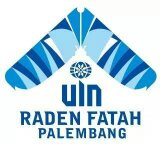 Oleh :Muhammad Abdul RokhimNIM: 13190173SKRIPSIDiajukan Kepada Fakultas Ekonomi dan Bisnis Islam UIN Raden Fatah Palembang Untuk Memenuhi Satu Syarat Guna Memperoleh Gelar Sarjana Ekonomi (S.E)PALEMBANG2017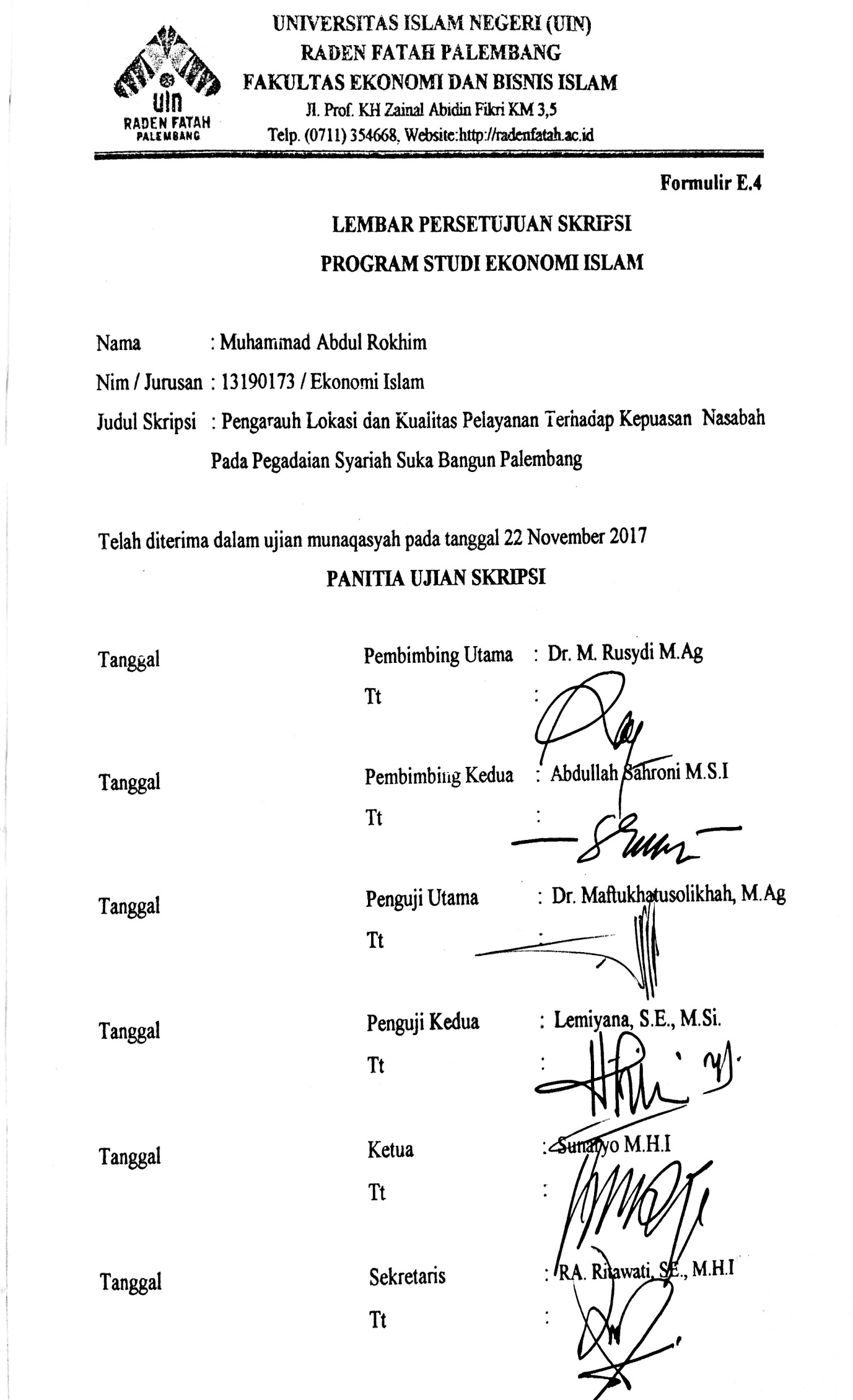 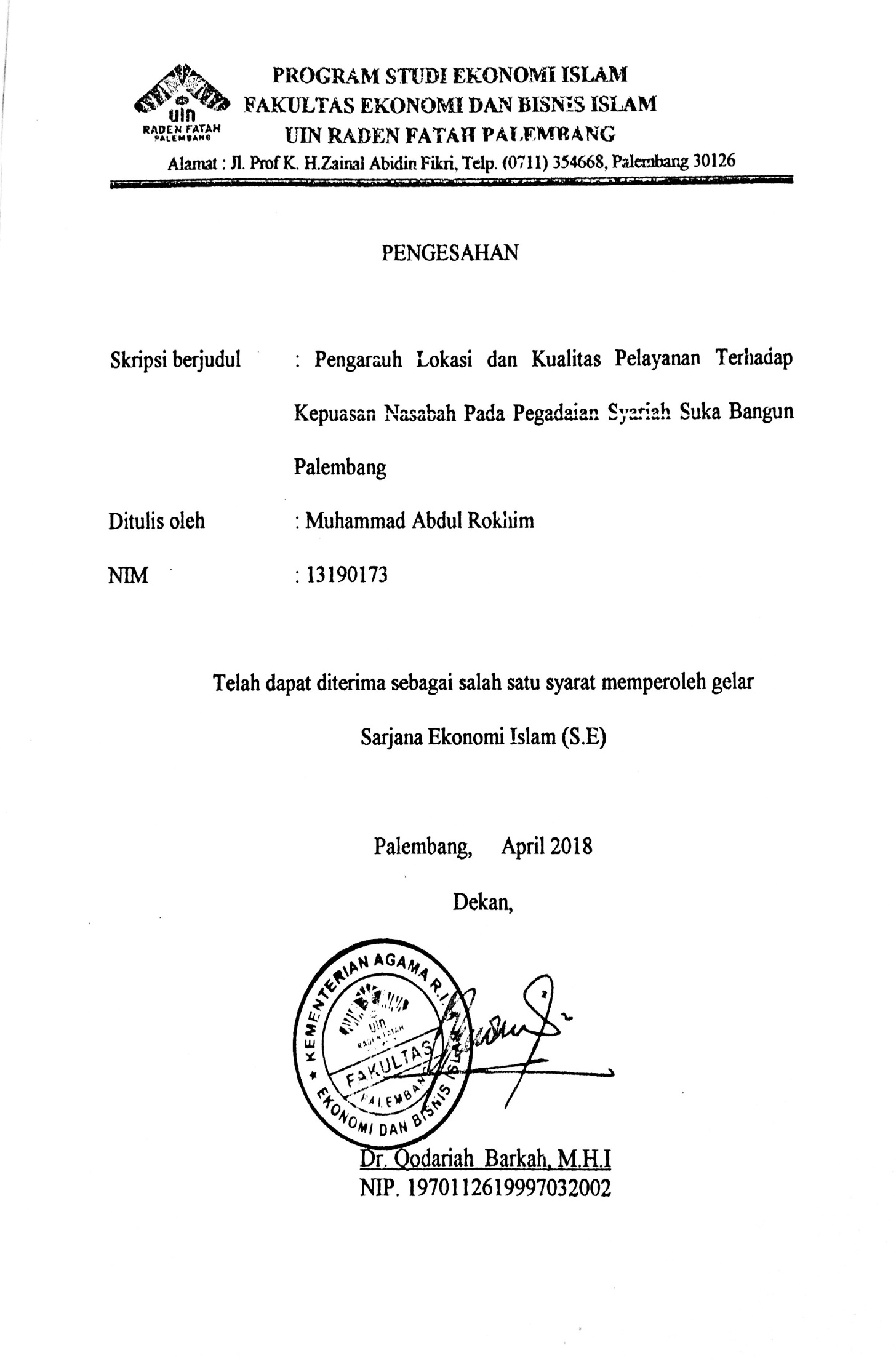 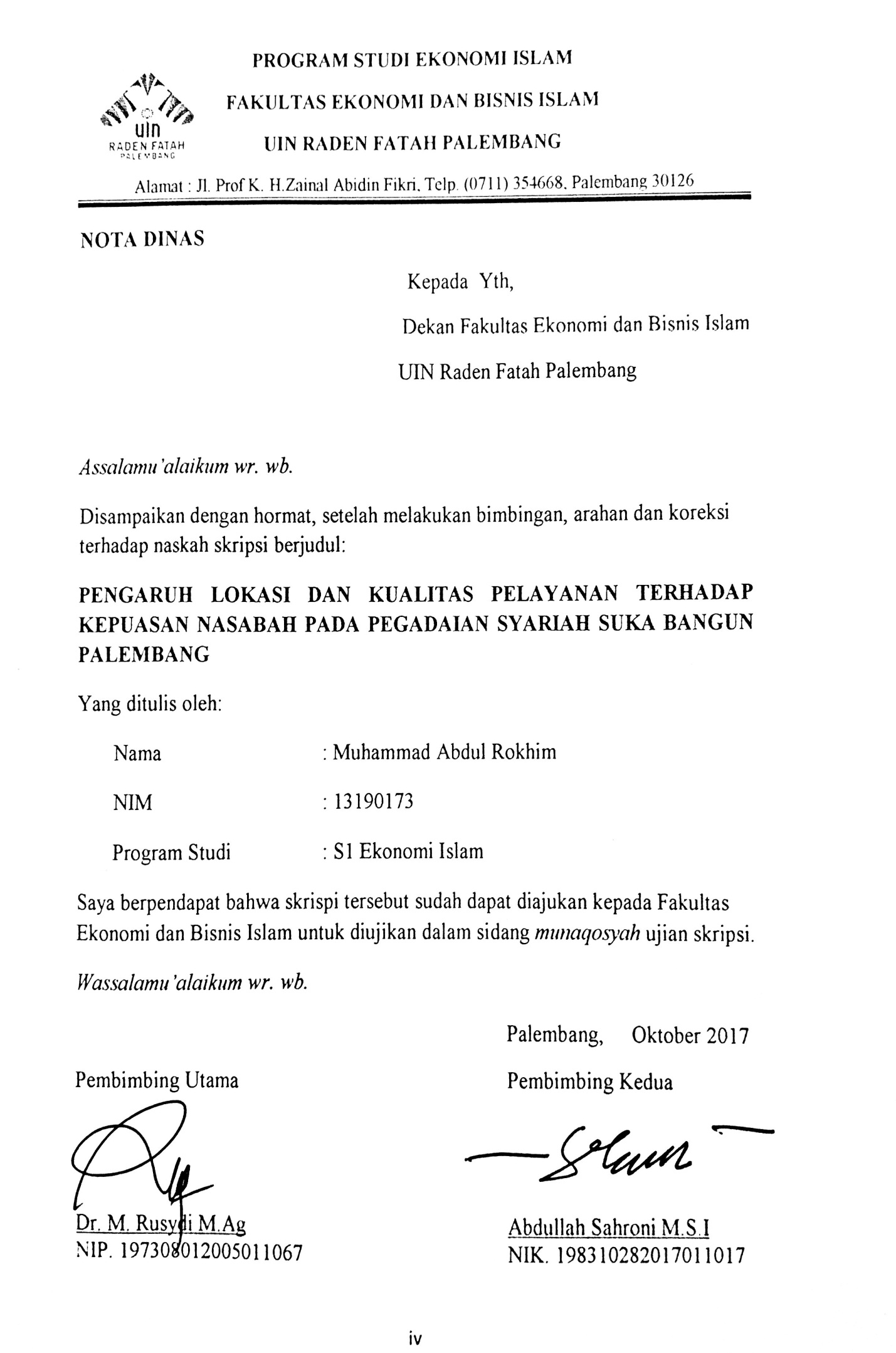 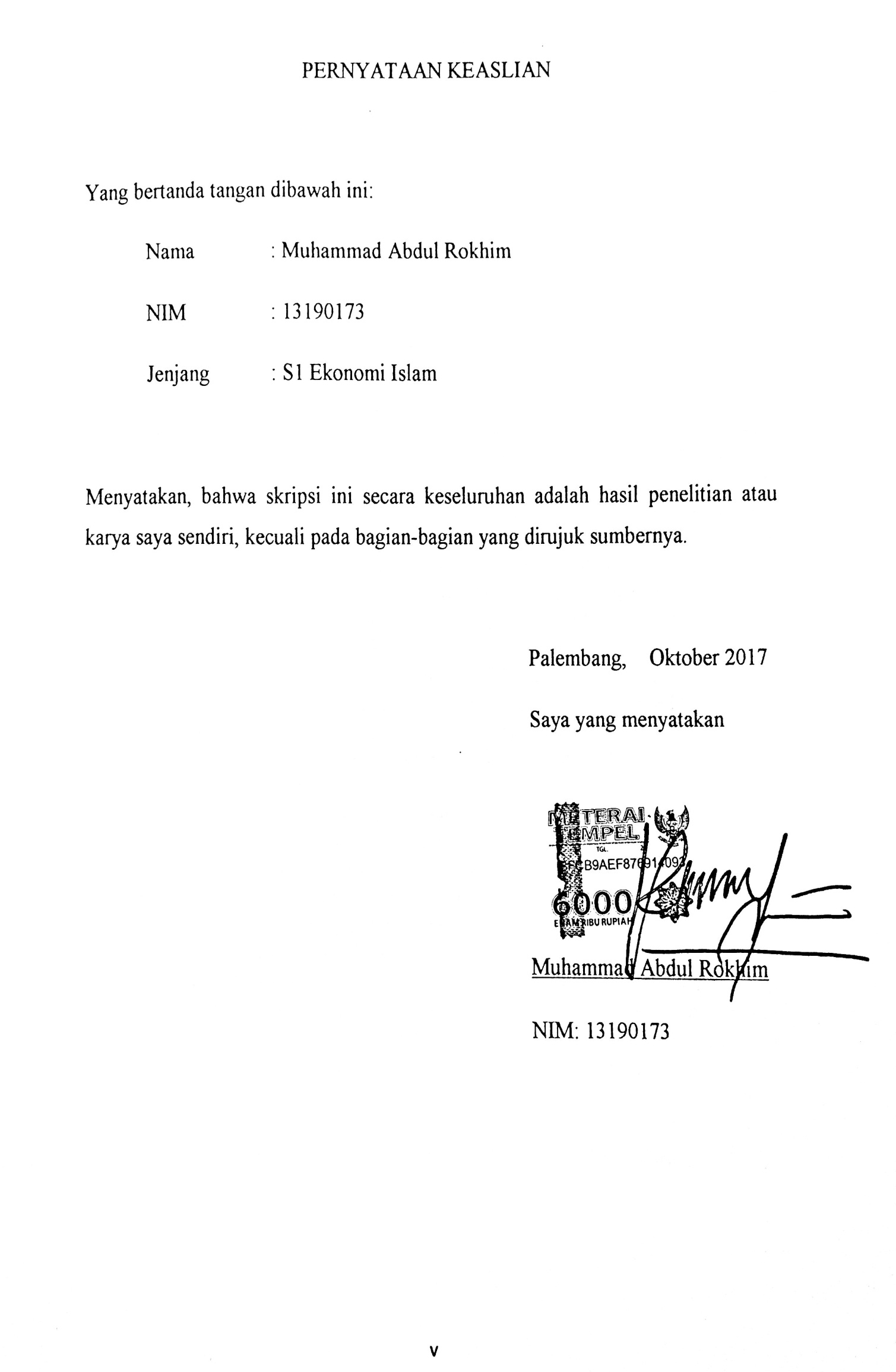 PENGARUH LOKASI DAN KUALITAS PELAYANAN TERHADAP KEPUASAN NASABAH PADA PEGADAIAN SYARIAH SUKA BANGUN PALEMBANGMuhammad Abdul RokhimNIM : 13190173ABSTRAKPegadaian merupakan salah  satu  bisnis  yang  bergerak  pada sektor  jasa,  segmen  pasarnya  adalah para  nasabah  yang  membutuhkan  dana  cepat. Berdirinya Pegadaian Syariah ini diharapkan mampu ikut serta dalam membangun perekonomian yaitu mengurangi pengangguran. Berdasarkan  pencarian data  yang  penulis  lakukan  terhadap pegadaian syariah di Palembang secara garis  besar selalu mengalami perkembangan  yang  sangat  signifikan. Untuk itu, perlu adanya penelitian yang mengkaji apakah lokasi dan kualitas pelayanan berpengaruh terhadap kepuasan nasabah pada Pegadaian Syariah Suka Bangun Palembang.Jenis penelitian yang dipakai adalah penelitian kuantitatif dengan menggunakan data primer melalui daftar pertanyaan (kuisioner) yang telah disiapkan dengan mengambil 30 responden dari nasabah di Pegadaian Syariah Suka Bangun Palembang. Metode yang dipakai dalam pengambilan sampel menggunakan accidental sampling yaitu pengambilan sampel berdasarkan target tertentu, adapun kriteria yang digunakan adalah nasabah yang berhasil ditemui di Pegadaian Syariah Suka Bangun Palembang.Hasil dari penelitian menunjukkan bahwa variabel independen yang paling berpengaruh terhadap variabel dependen adalah variabel lokasi (0,874) sedangkan variabel kualiatas pelayanan (0,441) . Pengujian hipotesis menggunakan uji T menunjukkan bahwa variabel lokasi dan kualitas pelayanan berpengaruh positif dan signifikan terhadap variabel dependen kepuasan nasabah. Angka adjusted R square yang diperoleh sebesar 0,61 atau 61% hal ini menunjukkan bahwa sangat besar pengaruh variabel bebas (variabel lokasi dan kualitas pelayanan) terhadap variabel terikat (kepuasan nasabah) sedangkan sisanya 39% dipengaruhi oleh variabel-variabel lain yang tidak diteliti dalam penelitian ini.Kata kunci : lokasi, kualitas pelayanan dan kepuasan nasabah.TRANSLITERASI ARAB-INDONESIAHuruf Konsonanأ	=	'	ز	=	z	ق	=	qب	=	b	س	=	s	ك	=	kت	=	t	ش	=	sy	ل	=	lث	=	ś	ص	=	Ş	م	=	mج	=	j	ض	=	dh	ن	=	nح	=	h	ط	=	ţ	و	=	wخ	=	kh	ظ	=	zh	ه	=	hد	=	d	ع	=	‘	ء	=	`ذ	=	ż	غ	=	gh	ي	=	yر	=	r	ف	=	f	B. Ta` Marbûthah1.  Ta` marbûthah sukun ditulis h contoh بِعِبَادَة ditulis bi ‘ibâdah.2.  Ta` marbûthah sambung ditulis t contoh  بِعِبَادَةِ رَبِّهِ ditulis bi ‘ibâdat rabbih.Huruf  VokalVokal Tunggala. Fathah	(---)	=	ab. Kasrah	(---)	=	ic. Dhammah	(---)	=	uVokal Rangkap (اي)  	=  ay   	(-- ي) 	=  îy(او)		=  aw		(-- و) 	= ûwVokal Panjanga.  (ا---)	=  âb. (ي---)	=   îc. (و---)	=  ûD. Kata SandangPenulisan al qamariyyah dan al syamsiyyah menggunakan al-:1.   Al qamarîyah contohnya: ”الحمد“ ditulis al-ħamd2.   Al syamsîyah contohnya: “ النمل “ ditulis al-namlDaftar SingkatanH		= 	HijriyahM		= 	Masehih.		= 	halamanswt.	= 	subħânahu wa ta‘âlâsaw.	= 	sall Allâh ‘alaih wa sallamQS.	= 	al-Qur`ân SuratHR.	= 	Hadis Riwayatterj.	= 	terjemahMOTTO DAN PERSEMBAHAN		MOTTO“Ketika tidak ada lagi bahu untuk bersandar ingatlah bahwasanya masih ada lantai untuk bersujud, jika Allah SWT. adalah tujuanmu maka dunia akan mengikutimu”(Muhammad Rokim)		PERSEMBAHANAyahanda tercinta Sugito dan Ibunda tercinta Rumi terima kasih atas do’a, semangat dan kasih sayang mu selama ini yang tiada terhingga.Keluarga besarku (Kak Muhammad Ruslan, Mbak Tri Rahayu, Mas Priyanto, Mbak Supik dan Dek Nur Rosyid). Terima kasih untuk semangat, dukungan, do’a dan kasih sayang kalian selama ini.Keponakan-keponakanku tercinta Ro’i Maulana Ahmad, Khoirunisa Maysarah Salsabila, Aqilatul Chabibah yang selama ini selalu menghibur hati dan memberikan warna tersendiri. Semoga kelak bisa menjadi anak-anak yang sholeh dan sholehah, berbakti kepada kedua orang tua, berguna bagi bangsa, negara dan agama.AlmamaterkuKATA PENGANTARبِسۡمِ ٱللَّهِ ٱلرَّحۡمَٰنِ ٱلرَّحِيمِSegala puja dan puji syukur kehadirat Allah SWT yang telah melimpahkan rahmat, taufik serta segala hidayah dan karunia-Nya sehingga skripsi ini dapat terselesaikan. Tidak lupa shalawat serta salam senantiasa abadi tercurahkan kepada Nabi Muhammad SAW yang selalu kita harapkan syafa’atnya nanti di yaumul qiamah dan tetap menjadi umatnya kelak. Aamiin.Tidak lepas dari pertolongan dan hidayah-Nya peneliti dapat menyusun laporan ini untuk memenuhi tugas akhir Skripsi yang berjudul “Pengaruh Lokasi dan Kualitas Pelayanan Terhadap Kepuasan Nasabah Pada Pegadaian Syariah Suka Bangun Palembang”. Selama penyusunan Skripsi ini penulis mengucapkan terima kasih kepada semua pihak yang telah memberikan bantuan, bimbingan, dukungan semangat dan motivasi dari berbagai pihak demi kelancaran penyusunan skripsi ini, yaitu kepada:Prof. Drs. H. M. Sirozi, Ph.D selaku Rektor Universitas Islam Negeri Raden Fatah Palembang.Dr. Qodariah Barkah, M.H.I., Selaku Dekan Fakultas Ekonomi dan Bisnis Islam Universitas Islam Negeri Raden Fatah Palembang.Titin Hartini, SE. M.Si selaku Ketua Jurusan Ekonomi Islam Universitas Islam Negeri Raden Fatah Palembang.Dr. M. Rusydi M.Ag selaku dosen pembimbing pertama yang telah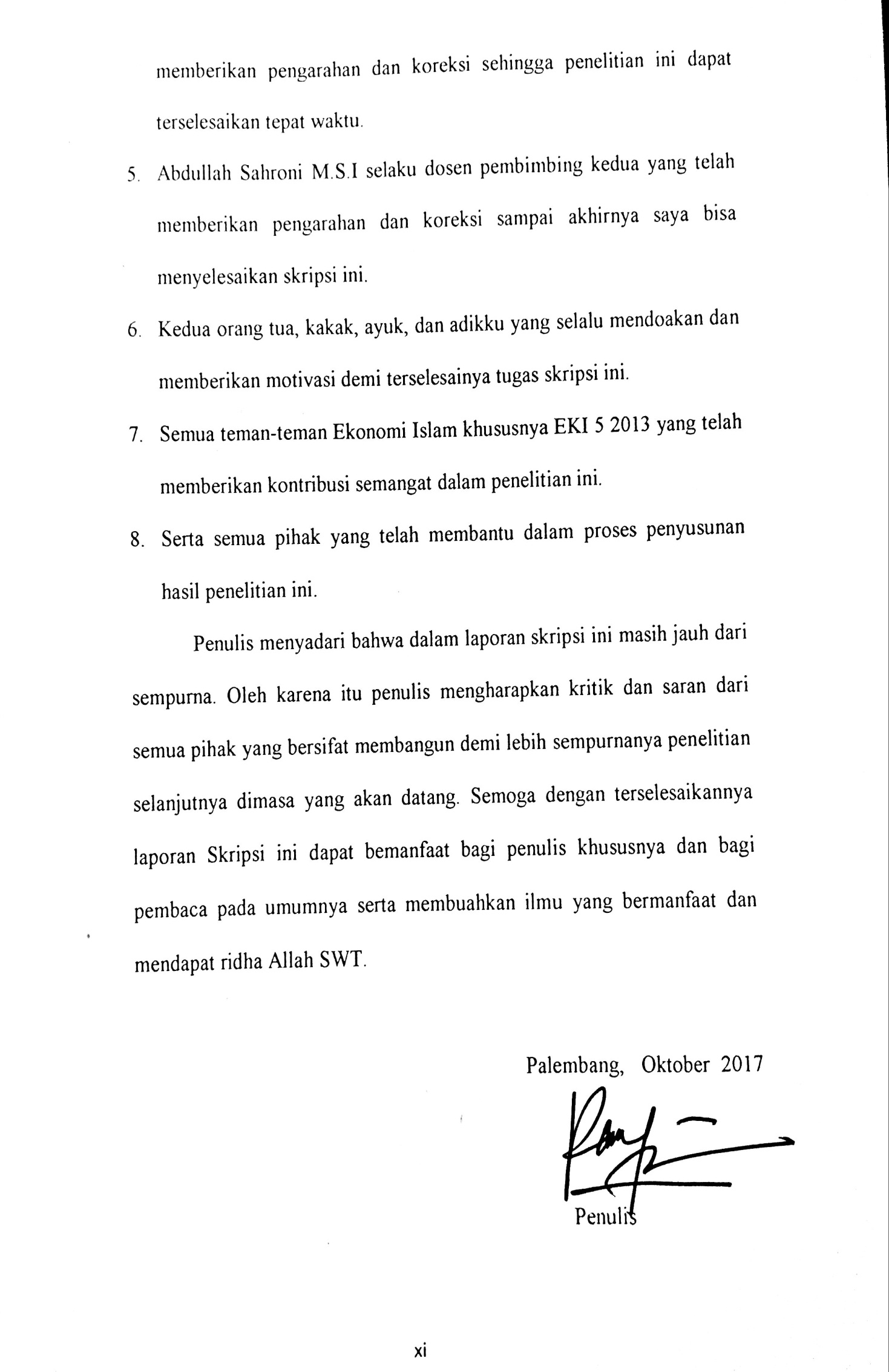 DAFTAR ISI		HalamanHalaman Judul	iLembar Pengesahan Skripsi	iiPengesahan Dekan	iiiNota Dinas	ivHalaman Pernyataan Keaslian	vAbstrak	viPedoman Transliterasi	viiMotto Dan Persembahasan	ixKata Pengantar	xDaftar Isi	xiiDaftar Tabel	xvDaftar Gambar	xviBAB I PENDAHULUANLatar Belakang Masalah	1Rumusan Masalah	7Tujuan Penelitian	8Manfaat Penelitian	8Sistematika Penulisan	9BAB II LANDASAN TEORI DAN PENGEMBANGAN HIPOTESISPegadaian Syariah	11Definisi Pegadaian Syariah	11Landasan Pegadaian Syariah	14Lokasi	16Definisi Lokasi	16Faktor-faktor Yang Mempengaruhi Pemilihan Lokasi	18Kualitas Pelayanan	20Definisi Kualitas Pelayanan	20Dimensi Kualitas Pelayanan	23Tujuan Pelayanan	25Kepuasan Nasabah	27Definisi Kepuasan Nasabah	27Teknik Pengukuran Kepuasan Nasabah	28Penelitian Terdahulu	30Pengembangan Hipotesis	37BAB III METODE PENELITIANSetting Penelitian	42Desain Penelitian	42Jenis dan Sumber Data	43Populasi dan Sampel Penelitian	43Teknik Pengumpulan Data	44Variabel Penelitian	46Instrumen Penelitian	46Teknik Analisis Data	47BAB IV HASIL DAN PEMBAHASANGambaran Umum Penelitian	54Sejarah Umum Pegadaian Syariah	54Lokasi	55Visi dan Misi Pegadaian Syariah	56Produk-Produk Pegadaian Syariah	56Deskripsi Responden	58Analisis Profil Responden	58Deskripsi Variabel Penelitian	61Uji Instrumen Penelitian	64Uji Validitas	64Uji Reabilitas	67Uji Asumsi Klasik	68Uji Normalitas	68Uji Multikolinearitas	69Uji Heteroskedastisitas	70Analisis Regresi Linier Berganda	71Uji Hipotesis	73Uji F (Simultan)	73Uji T (Parsial)	74Uji Koefisien Determinasi/Adjusted R Square (R2)	76Pembahasan dan Hasil	77Implikasi Penelitian	85Keterbatasan Penelitian	87BAB V KESIMPULAN DAN SARANKesimpulan	88Saran	89DAFTAR PUSTAKALAMPIRAN-LAMPIRANDAFTAR TABELTabel 1.1 Pertumbuhan Nasabah Pegadaian Syariah Palembang	3Tabel 2.1 Ringkasan Penelitian Terdahulu	34Tabel 3.1 Klasifikasi Skala Likers	45Tabel 4.1 Profil Responden Berdasarkan Jenis Kelamin	58Tabel 4.2 Profil Responden Berdasarkan Umur	59Tabel 4.3 Profil Responden Berdasarkan Pendidikan Terakhir	60Tabel 4.4 Profil Responden Berdasarkan Pekerjaan	60Tabel 4.5 Deskripsi Variabel Penelitian	61Tabel 4.6 Hasil Uji Validitas Lokasi (X1)	65Tabel 4.7 Hasil Uji Validitas Kualitas Pelayanan (X2)	66Tabel 4.8 Hasil Uji Kepuasan Nasabah (Y)	67Tabel 4.9 Hasil Uji Reliabilitas	68Tabel 4.10 Hasil Uji Multikolinearitas	70Tabel 4.11 Hasil Analisis Linear Berganda	72Tabel 4.12 Hasil Uji F (Simultan)	74Tabel 4.13 Hasil Uji T (Parsial)	75Tabel 4.14 Hasil Uji Adjusted R Square	76DAFTAR GAMBARGambar 4.1 Hasil Uji Normalitas	69Gambar 4.2 Hasil Uji Heteroskedastisitas	71 BAB IPENDAHULUANLatar Belakang MasalahDengan berkembangnya lembaga-lembaga yang berbasis syari’ah di Palembang, pada  saat  ini  sektor  bisnis  di  bidang usaha seperti  perbankan syari’ah dan pegadaian  syari’ah  yang  berkembang  semakin  pesat. Pegadaian merupakan salah  satu  bisnis  yang  bergerak  pada sektor  jasa,  segmen  pasarnya  adalah para  nasabah  yang  membutuhkan  dana  cepat,  oleh  karena  itu,  pelayanan yang  baik adalah  menjadi  hal  yang  dibutuhkan  oleh  nasabah.Pelayanan menjadi  hal  wajib  bagi  pihak  pegadaian  syari’ah  untuk  memberikan pelayanan  yang  maksimal  kepada  setiap  nasabahnya. Pelayanan  merupakan suatu cara untuk mengetahui seberapa  jauh perbedaan antara kenyataan dan harapan  pelanggan  atas  layanan  yang  diterima. Setiap  nasabah  pastinya  menginginkan  yang  terbaik  setiap  jasa  yang  ia  dapatkan  dan  apabila  itu  terpenuhi  maka  nasabah  akan merasa  puas. Jadi,  dalam  dunia  bisnis,  kepuasan  konsumen  atau  nasabah adalah  menjadi  salah  satu  yang  diutamakan,  tidak  terkecuali  dipegadaian syari’ah,  karena  hal  itulah  yang  akan  menentukan  berhasil  atau  gagalnya suatu  usaha  jasa  pegadaian.  Nasabah  yang  merasa  tidak  puas  tentu  tidak akan  mengulangi lagi  memilih  jasa  yang  sama,  apalagi  didukung  dengan adanya  pilihan  jasa  pegadaian  lain,  sehingga  membuat  para  nasabah memiliki  banyak  perbandingan  untuk  memutuskan  pilihan  pegadaian  mana yang diinginkannya.Sebagai lembaga keuangan syariah yang baru, nasabah tentu memiliki pertimbangan-pertimbangan  tertentu  untuk  menggunakan  jasa  layanan pegadaian syariah. Hal ini menarik, karena sebagaimana kita ketahui bersama bahwa  lembaga  pegadaian  yang  menyelenggarakan  transaksi  gadai  telah berdiri sejak  lama  di  Indonesia,  bahkan  sejak  zaman  penjajahan  dulu, sedangkan  lembaga  pegadaian  yang  menganut  prinsip  syariah  sendiri  baru didirikan yaitu sejak Januari 2003.Karena itulah dikembangkan lembaga-lembaga keuangan syariah yang dapat saling berinteraksi dengan kemudahan memberikan pembiayaan  usaha-usaha  kecil  dan  mikro.  Lembaga-lembaga  keuangan syariah  ini  adalah  Bank  Perkreditan  Rakyat  Syariah  (BPRS),  Pegadaian Syariah  dan  Baitul  Mal  Wattamwil  (BMT).  Barangkali  unit-unit keuangan syariah  kelas  mikro  inilah  yang  memberikan  keunikan  dari perkembangan lembaga  keuangan  syariah  di  Indonesia.  Bersamaan  dengan perkembangan produk-produk  berbasis  syariah  yang  kian  marak  di  Indonesia,  sektor pegadaian syariah juga ikut mengalaminya.Kondisi  ini  diperkuat  melalui  data  pertumbuhan nasabah  pegadaian syariah  di  Palembang,  semakin  banyaknya  masyarakat  yang menggunakan jasa pegadaian syariah sebagaimana terlihat dalan tabel berikut ini.Tabel 1.1Pertumbuhan Nasabah Pegadaian SyariahTahun 2015-2016Sumber : WWW.PegadaianSyariah.Com Total  nasabah  dari  bulan  Agustus  tahun  2015  sampai  bulan Desember tahun  2016  berjumlah  35.636. Hal ini membuktikan bahwa dari waktu ke waktu pegadaian syariah selalu mengalami perkembangan nasabah yang signifikan.Berdasarkan  pencarian data  yang  penulis  lakukan  terhadap pegadaian syariah di Palembang secara garis  besar    mengalami  suatu  perkembangan  yang  sangat  signifikan  yang dapat dijelaskan dalam tabel dibawah ini :Pelayanan  nasabah (customer  service)  dalam  dunia  jasa  menjadi sesuatu hal yang vital. Hal ini mengingat sifat jasa yang salah satunya adalah tidak  berwujud  (intangible)  memerlukan  umpan  balik (feed-back)  untuk menilai  kualitas  layanannya. Kualitas  jasa  yang  merupakan  ciri pembentuk kepuasan  pelanggan  biasanya  didapatkan  dari  pendapat  pelanggan. Oleh karena itu pelayanan nasabah menjadi penting karena juga dapat menampung berbagai  pendapat  pelanggan  mulai  dari  kepuasan  sampai  pada ketidakpuasan. Sistem  Pelayanan  perlu  didukung  oleh  kualitas  pelayanan,  fasilitas  yang memadai  dan  etika  atau  tatakrama.  Sedangkan  tujuan  utama  memberikan pelayanan yaitu untuk menarik minat nasabah dan memberikan kepuasan kepada pelanggan atau nasabah. Pelayanan merupakan strategi yang dapat membedakan antara Pegadaian Syariah satu dengan yang lainnya,  dengan memberikan  pelayanan yang  baik  tentunya  nasabah   akan berminat  dan merasa  puas  atau  senang sehingga  akan  tetap  menjadi  nasabah  pada Pegadaian syariah cabang Suka Bangun Palembang tersebut.Di pegadaian syariah ini sangat banyak terdapat penyedia jasa gadai yang  menyediakan  berbagai  macam  fasilitas,  serta  prodak-prodaknya. Semua  itu  dilakukan  agar  nasabah  menggunakan  jasa  gadai  yang  mereka tawarkan.  Pada  penelitian  ini  penulis  memilih  Pegadaian  Syari’ah  yang terletak  di Jalan  Abusamah Suka Bangun Palembang. Pegadaian Syari’ah ini memiliki keunikan yang membedakan dengan pegadaian-pegadaian  lain. Hal yang membedakan Pegadaian Syari’ah ini dengan  pegadaian  lain adalah  pelayanan  yang  secara  Islami  dan  taksiran  barang  jaminan berlandaskan  atas  prinsip  syari’ah.  Sebagai  contoh  sederhana,  semua karyawan di tempat penelitian mengenakan busana yang menutup aurat. Dengan terciptanya pelayanan  yang  baik, dapat  memberikan  beberapa manfaat  diantaranya  hubungan  antara  pegadaian  dengan  nasabah  menjadi harmonis,  yang  dimana  akan memberikan  dasar  yang  baik  bagi pembelian ulang  dan  memberikan  rekomendasi  dari  mulut  ke  mulut  yang menguntungkan bagi pegadaian.Selain itu Pegadaian syariah  sebagai  pemberi  jasa,  idealnya,  memilih lokasi  yang  baik  sebagai  tempat  usahanya,  tempat  yang  disukai  baik  oleh produsen  maupun  konsumen.  Suatu  pernyataan  yang  berbau  guyon mengatakan  bahwa  tiga  kunci  sukses  bisnis  itu  adalah  “lokasi,  lokasi, lokasi”. Faktor  ini  merupakan  hal  terpenting  yang  perlu  diperhatikan. Tempat  yang  strategis,  atau  dekat  dengan  konsumen,  akan  memudahkan konsumen  mendatangi  tempat  di  mana  mereka  bisa  menemukan  jasa  yang dibutuhkan dan sebaliknya.Salah satu kunci menuju sukses adalah lokasi, lokasi dimulai dengan memilih komunitas”. Keputusan ini sangat bergantung pada potensi pertumbuhan ekonomis dan stabilitas, persaingan, iklim politik, dan sebagainya. Pemilihan lokasi merupakan faktor penting yang berpengaruh terhadap kesuksesan suatu usaha, karena pemilihan lokasi juga berhububungan dengan keputusan pembelian konsumen. Lokasi yang paling ideal bagi perusahaan adalah lokasi dimana biaya operasinya paling rendah/serendah mungkin. Lokasi yang salah, akan menyebabkan biaya operasi perusahaan tinggi. Sebagai akibatnya, tidak akan mampu bersaing, yang sudah barang tentu menyebabkan kerugian. Oleh karena itu lokasi tempat usaha yang tepat merupakan tuntutan yang mutlakharus dipenuhi oleh setiap perusahaan.Lokasi  merupakan  saluran  distribusi  yaitu  jalur  yang  dipakai  untuk perpindahan  produk  dari  produsen  ke  konsumen. Lokasi  adalah  keputusan  yang dibuat perusahaan berkaitan dengan dimana operasi dan stafnya akan ditempatkan. Jadi  penentuan  lokasi  harus  diusahakan  agar  konsumen  selalu  dekat  dan strategis.  Penentuan  lokasi  menjadi  sangat  vital,  karena  kesalahan  penentuan lokasi dapat menyebabkan kegagalan perusahaan. Diusahakan agar lokasi mudah dijangkau, strategis, dekat dengan konsumen dan mudah diakses.Mengingat di Palembang sendiri banyak terdapat penyedia jasa pegadaian, akan tetapi yang memposisikan diri sebagai penyedia jasa pegadaian yang berbasis syari’ah, belumlah terhitung banyak salah satu pegadaian yang berbasis Syariah adalah Pegadaian Syariah Suka Bangun Palembang yang terletak di Jalan Abusamah. Dari berbagai uraian di atas, maka penulis tertarik untuk membahas masalah “Pengaruh Lokasi Dan Kualitas Pelayanan Terhadap Kepuasan Nasabah pada Pegadaian Syariah Suka Bangun Palembang”.Rumusan MasalahBerdasarkan  latar  belakang  diatas,  maka  permasalahan  yang  menarik untuk diteliti adalah :Bagaimana pengaruh lokasi terhadap kepuasan nasabah pada Pegadaian Syariah Suka Bangun Palembang?Bagaimana pengaruh pelayanan terhadap kepuasan nasabah pada Pegadaian Syariah Suka Bangun Palembang?Bagaimana pengaruh lokasi dan pelayanan terhadap kepuasan nasabah pada Pegadaian Syariah Suka Bangun Palembang? Tujuan PenelitianBerdasarkan rumusan masalah diatas, maka penelitian ini terutama bertujuan untuk :Untuk mengetahui pengaruh lokasi terhadap kepuasan nasabah pada Pegadaian Syariah Suka Bangun Palembang.Untuk mengetahui pengaruh pelayanan terhadap kepuasan nasabah pada Pegadaian Syariah Suka Bangun Palembang.Untuk mengetahui pengaruh lokasi dan pelayanan terhadap kepuasan nasabah pada Pegadaian Syariah Suka Bangun Palembang.Manfaat PenelitianManfaat Teoritis Penelitian ini diharapkan dapat memberikan bukti empiris menyangkut kualitas pelayanan terhadap kepuasan nasabah di Pegadaian Syariah.Manfaat Praktis Bagi PenulisPenelitian ini menjadi salah satu sarana bagi penulis untuk menyalurkan dan mengembangkan ilmu yang telah diperoleh selama masa perkuliahan, dan menambah pengetahuan penulis dalam pengimplementasian pemasaran dan pengembangan bisnis.Bagi AkademisiDengan adanya penelitian ini diharapkan dapat menjadi sumber referensi bagi sumber penelitian sejenis dan dapat dijadikan perbandingan dari penelitian yang ada. Penelitian ini juga dapat memperluas ilmu pengetahuan dan pengembangan pemasaran dan bisnis mahasiswa, umumnya untuk mahasiswa UIN Raden Fatah Palembang dan khususnya bagi mahasiswa Ekonomi Islam dalam mengaplikasikan dan mempraktekkan pembelajaran ekonomi Islam saat perkuliahan.Bagi PembacaDiharapkan penelitian ini dapat digunakan sebagai tambahan informasi, ilmu pengetahuan dan referensi untuk dapat diambil manfaatnya oleh para penulis.Sistematika PenulisanPenelitian ini disusun dengan sistematika yang disusun secara berurutan agar dapat diperoleh pemahaman yang runtut, sistematis, dan jelas. Kerangka sistematika pembahasan terdiri atas lima bab, yaitu: 	BAB I 	PENDAHULUANBab ini menguraikan tentang latar belakang masalah yang mendasari diadakannya penelitian. Rumusan masalah merupakan pertanyaan mengenai keadaan yang memerlukan jawaban penelitian. Tujuan penelitian berisi tentang hal yang ingin dilakukan. Kontribusi penelitian merupakan hal yang diharapkan dapat dicapai dari penelitian. Sistematika penulisan mencakup uraian singkat pembahasan materi dari tiap bab.	BAB II	 LANDASAN TEORI DAN PENGEMBANGAN HIPOTESISBagian ini mengkaji teori yang digunakan dalam penelitian untuk mengembangkan hipotesis kerangka berfikir, hipotesis penelitian dan penelitian terdahulu. Arti penting pada bab ini adalah untuk memperoleh pemahaman dan kerangka yang membangun teori guna dilakukannya penelitian ini.	BAB III 	METODE PENELITIANBab ini menjelaskan mengenai ruang lingkup penelitian, jenis dan sumber data, populasi dan sampel penelitian, teknik pengumpulan data, definisi operasional variabel-variabel penelitian, dan teknik analisis data berupa alat analisis yang digunakan dalam penelitian.	BAB IV 	HASIL PENELITIAN DAN PEMBAHASANBab ini terdiri dari gambaran umum obyek penelitian, data deskriptif, analisis data, hasil pengujian hipotesis, dan pembahasan hasil penelitian.	BAB V 	KESIMPULANBab ini memaparkan kesimpulan, implikasi penelitian, keterbatasan penelitian, dan saran dari analisis data berdasarkan penelitian yang telah dilakukan, serta saran untuk penelitian selanjutnya.BAB IILANDASAN TEORI DAN PENGEMBANGAN HIPOTESISPegadaian SyariahDefinisi Pegadaian SyariahSebagaimana kita ketahui dalam Kitab Undang-undang Hukum Perdata Pasal 1150 yang menyatakan bahwa gadai adalah suatu hak yang diperoleh seorang berpiutang atas suatu barang bergerak, yang diserahkan kepadanya oleh seorang berutang atau seorang lain atas namanya, dan yang memberikan kekuasaan kepada si berpiutang itu untuk mengambil pelunasan dari barang tersebut secara di dahulukan dari pada orang-orang untuk melelang barang tersebut dan biaya digadaikan, biaya-biaya mana yang harus di dahulukan.Selain itu disebutkan pula oleh Kasmir dalam bukunya ”Bank dan Lembaga Keuangan Lainnya” secara umum pengertian usaha gadai bahwa Usaha gadai adalah kegiatan menjaminkan barang–barang berharga kepada pihak tertentu, guna memperoleh sejumlah uang dan barang yang dijaminkan akan ditebus kembali sesuai dengan perjanjian antara nasabah dengan lembaga gadai.Gadai  dalam  perspektif  Islam  disebut  dengan  istilah ar-rahn, kata ar-rahn  secara  etimologi  berarti  tetap,  berlangsung  dan menahan.  maka  dari  segi bahasa  ar-rahn  bisa  diartikan  sebagai menahan  sesuatu  dengan  tetap. Ar-rahn yaitu  menahan  salah  satu harta  milik  si  peminjam  sebagai  jaminan atas  pinjaman  yang diterima.Pengertian Rahn (Ar-Rahnu) adalah menjadikan barang yang mempunyai nilai harta (nilai ekonomis) sebagai jaminan hutang, hingga pemilik barang yang bersangkutan boleh mengambil hutang. Ar-Rahn berarti juga gadai, yaitu kontrak atau akad penjaminan dan mengikat saat hak penguasaan atas barang jaminan berpindah tangan. Dalam kontrak tersebut, tidak terjadi pemindahan kepemilikan atas barang jaminan. Atau dengan kata lain, merupakan akad penyerahan barang dari nasabah kepada bank sebagai jaminan sebagian atau seluruhnya atas hutang yang dimiliki nasabah. Dengan demikian, pemindahan kepemilikan atas barang hanya terjadi dalam kondisi tertentu sebagai efek atau akibat dari kontrak atau perjanjian.Dalam istilah bahasa Arab, gadai diistilahkan dengan al-rahn  berarti al-tsubut  dan  al-habs  yaitu  penetapan  dan penahanan.  Menurut istilah  syara’, yang  dimaksud  dengan rahn adalah akad yang objeknya menahan  barang  terhadap sesuatu hak yang mungkin diperoleh bayaran dengan sempurna darinya. Gadai syariah  (rahn) merupakan menahan  salah  satu harta  milik  nasabah (rahin) sebagai  barang  jaminan (marhun) atas  hutang  atau  pinjaman (marhun  bih)  yang  diterimanya. Marhun tersebut  memiliki  nilai  ekonomis.  Dengan  demikian, pihak  yang  menahan  atau  penerima  gadai (murtahin) memperoleh jaminan  untuk  dapat mengambil  kembali  seluruh atau  sebagian  piutangnya. Rahn  (pengadaian)  adalah  menjadikan  barang  yang boleh dijual sebagai kepercayaan hutang  dimana akan dibayar dari padanya jika terpaksa tidak bisa melunasi hutang tersebut. Sedangkan transaksi pengadaian sah dengan adanya ijab dan qabul.Berdasarkan definisi di atas, disimpulkan bahwa rahn itu merupakan  suatu  akad  utang  piutang  dengan  menjadikan barang  yang  memiliki  nilai  harta  menurut  pandangan syara’ sebagai jaminan marhun bih, sehingga rahin boleh mengambil marhun bih. Sedangkan Pegadaian  Syariah  adalah Suatu badan  usaha  di  Indonesia  yang  secara  resmi  mempunyai  ijin untuk  melaksanakan  kegiatan  lembaga  keuangan  syariah berupa  pembiayaan  dalam  bentuk  penyaluran  dana  ke masyarakat atas  dasar  hukum gadai secara syar’i. Pinjaman dengan  menggadaikan marhun sebagai  jaminan marhun  bih dalam  bentuk rahn itu  dibolehkan,  dengan  ketentuan  bahwa murtahin,  dalam  hal  ini Pegadaian  Syariah,  mempunyai  hak menahan marhun sampai semua marhun bih dilunasi.Landasan Pegadaian SyariahAl- Qur’anLandasan  konsep  pegadaian  syari’ah  juga  mengacu  kepada syari’at  Islam  yang  bersumber  dari  Al  Quran  dan Hadist Nabi Muhammad SAW. Adapun dasar hukum yang dipakai adalah Surat Al-Baqarah Ayat 283 :وَإِن كُنتُمۡ عَلَىٰ سَفَرٖ وَلَمۡ تَجِدُواْ كَاتِبٗا فَرِهَٰنٞ مَّقۡبُوضَةٞۖ فَإِنۡ أَمِنَ بَعۡضُكُم بَعۡضٗا فَلۡيُؤَدِّ ٱلَّذِي ٱؤۡتُمِنَ أَمَٰنَتَهُۥ وَلۡيَتَّقِ ٱللَّهَ رَبَّهُۥۗ وَلَا تَكۡتُمُواْ ٱلشَّهَٰدَةَۚ وَمَن يَكۡتُمۡهَا فَإِنَّهُۥٓ ءَاثِمٞ قَلۡبُهُۥۗ وَٱللَّهُ بِمَا تَعۡمَلُونَ عَلِيمٞ ٢٨٣Artinya “ Dan jika kamu dalam perjalanan (dan bermu´amalah tidak secara tunai) sedang kamu tidak memperoleh seorang penulis, maka hendaklah ada barang tanggungan yang dipegang (oleh yang berpiutang). Akan tetapi jika sebagian kamu mempercayai sebagian yang lain, maka hendaklah yang dipercayai itu menunaikan amanatnya (hutangnya) dan hendaklah ia bertakwa kepada Allah Tuhannya; dan janganlah kamu (para saksi) menyembunyikan persaksian. Dan barangsiapa yang menyembunyikannya, maka sesungguhnya ia adalah orang yang berdosa hatinya; dan Allah Maha Mengetahui apa yang kamu kerjakan”.Sumber hukum yang berasal dari Hadits“Dari Aisyah r.a berkata bahwa Rasul bersabda: Rasulullah SAW pernah membeli makanan dari seorang yahudi dengan harga yang diutang, sebagai tanggungan atas utangnya itu Nabi menyerahkan baju besinya”. (H.R Bukhari)IjmaPara ulama sepakat untuk memperbolehkan akad rahn, dikarenakan Al-Qur’an sudah menganjurkan untuk memberikan barang jaminan dan juga pernah dilakukan secara langsung oleh Rasulullah, disamping itu juga tidak ada dalil yang mengharamkan.Dalam  perkembangannya,  pegadaian  syari’ah  adalah  unit syari’ah  dari  perum pegadaian,  suatu  lembaga  keuangan  milik pemerintah  yang  menjalankan usahanya  dengan  sistem  gadai. Lahirnya  pegadaian  syari’ah  sebenarnya berawal  dari  fatwa  MUI tanggal  16  desember  2003  mengenai  Ijma  ulama tentang keharaman  riba  yang  di  tetapkan  pada  keputusan  fatwa  MUI Nomer 1/2004  tentang  riba.  Fatwa  ini  memperkuat  terbitnya  PP 10/1990 yang menerangkan bahwa Peraturan Pemerintah Republik Indonesia  Tentang Pengalihan  Bentuk  Perusahaan  Jawatan (PERJAN)  Pegadaian  Menjadi Perusahaan  Umum  (PERUM) Pegadaian,  misi  yang  diemban  oleh  pegadaian adalah  untuk mencegah  praktek  riba,  dan  misi  ini  tidak  berubah  hingga diterbitkannya PP 10/2000 yang dijadikan landasan kegiatan usaha perum pegadaian hingga sekarang.Ada  beberapa  prinsip  yang  harus  diperhatikan  oleh pegadaian, prinsip operasional gadai syari’ah yaitu:Proses  cepat  yaitu  nasabah  mendapatkan  pinjaman  yang hanya membutuhkan waktu singkat.Mudah  caranya  yaitu  nasabah  cukup  membawa  barang yang akan digadaikan dengan bukti kepemilikan dan bukti identitas ke kantor pegadaian syari’ah.Jaminan  keamanan  atas  barang  yang  diserahkan  standar keamanan dan diasuransikan.Pinjaman  yang  optimum  yaitu  mengusahakan  pemberian pinjaman hinggga 90 % dari nilai harga barang.LokasiDefinisi LokasiLokasi  merupakan  saluran  distribusi  yaitu  jalur  yang  dipakai  untuk perpindahan  produk  dari  produsen  ke  konsumen. Lokasi  adalah  keputusan  yang dibuat perusahaan berkaitan dengan dimana operasi dan stafnya akan ditempatkan. Jadi  penentuan  lokasi  harus  diusahakan  agar  konsumen  selalu  dekat  dan strategis.  Penentuan  lokasi  menjadi  sangat  vital,  karena  kesalahan penentuan lokasi dapat menyebabkan kegagalan perusahaan. Diusahakan agar lokasi mudah dijangkau, strategis, dekat dengan konsumen dan mudah diakses.Lokasi merupakan letak atau posisi perusahaan pada daerah yang strategis sehingga dapat memaksimumkan laba. Memilih lokasi merupakan keputusan penting untuk bisnis yang harus membujuk pelanggan untuk datang ke tempat bisnis dalam pemenuhan kebutuhanya. Pemilihan lokasi mempunyai fungsi yang strategis karena dapat ikut menentukan tercapainya tujuan badan usaha.Pemilihan lokasi merupakan faktor bersaing yang penting dalam usaha menarik pelanggan. Pertama yang dilakukan adalah memilih daerah dimana toko akan dibuka, kemudian kota tertentu, baru kemudian lokasinya. Lokasi adalah tempat toko yang paling mennggantungkan yang dapat dilihat dari jumlah hal khalayak yang melewati toko itu setiap harinya, presentasi khlayak yang mampir ke toko. Presentasi mampir dan kemudian membeli serta nilai pembelian perpenjualan.Pemilihan lokasi merupakan faktor penting yang berpengaruh terhadap kesuksesan suatu usaha, karena pemilihan lokasi juga berhubungan dengan keputsan pembelian konsumen. Lokasi yang paling ideal bagi peusahaan adalah lokasi dimana biaya operasinya paling rendah/serendah mungkin. Lokasi yang salah, akan menyebabkan operasi perusahaan tinggi. Sebagai akibatnya, tidak akan mampu bersaing, yang akan menyebabkan kerugian pada suatu barang atau produk. Oleh karena itu lokasi tempat usaha yang tepat merupakan tuntutan yang mutlak harus dipenuhi oleh setiap perusahaan.Tempat melayani konsumen, dapat pula diartikan sebagai tempat untuk memajangkan barang-barang dagangannya. Pemilihan lokasi merupakan faktor penting yang berpengaruh terhadap kesuksesan suatu usaha, karena pemilihan lokasi juga berhububungan dengan keputusan pembelian konsumen. Lokasi yang paling ideal bagi perusahaan adalah lokasi dimana biaya operasinya paling rendah/serendah mungkin. Lokasi yang salah, akan menyebabkan biaya operasi perusahaan tinggi. Sebagai akibatnya, tidak akan mampu bersaing, yang sudah barang tentu menyebabkan kerugian. Oleh karena itu lokasi tempat usaha yang tepat merupakan tuntutan yang mutlak harus dipenuhi oleh setiap perusahaan.Untuk itu, dalam proses pemilihan lokasi perusahaan pengusaha harus mempertimbangkan keputusannya dengan benar agar tidak menimbulkan kerugian dikemudian harinya. Ada dua langkah yang perlu diperhatikan dalam memilih sebuah lokasi usaha yaitu sebagai berikut:Menentukan masyarakat yang akan dituju atau dilayani.Memilih lokasi disekitar masyarakat tersebut.Faktor-faktor Yang Mempengaruhi Pemilihan Lokasi	Faktor-faktor yang harus diperhatikan dalam menentukan lokasi usaha di antaranya adalah :Tempat merupakan komitmen sumber daya jangka panjang yang  dapat mengurangi fleksibilitas masa depan usaha.Lokasi akan mempengaruhi pertumbuhan di masa depan. Area yang dipilih haruslah mampu untuk tumbuh dari segi ekonomi sehingga ia dapat mempertahankan kelangsungan hidup usaha.Lingkungan setempat dapat saja berubah setiap waktu, jika nilai lokasi memburuk, maka lokasi usaha harus dipindahkan atau ditutup.Dalam mendirikan perusahaan, pemilihan lokasi sangat dipertimbangkan. Karena pemilihan lokasi merupakan faktor bersaing yang penting dalam usaha menarik nasabah atau pelanggan. Pertimbangan-pertimbangan yang cermat dalam menentukan lokasi meliputi faktor-faktor:Akses, misalnya lokasi yang dilalui atau mudah dijangkau sarana transportasi umum.Visibilitas, misalnya lokasi dapat dilihat dengan jelas dari tepi jalan.Lalu lintas (traffic) di mana ada 2 hal yang perlu dipertimbangkan, yaitu:Banyaknya orang yang lalu lalang bisa memberi peluang terjadinya impulse buying.Kepadatan dan kemacetan lalu lintas bisa pula menjadi hambatan, misalnya terhadap pelayanan kepolisian, pemadam kebakaran, atau ambulance.Tempat parkir yang luas dan aman.	Variabel lokasi memiliki beberapa indikator diantaranya sebagai berikut:Dekat dengan perkotaan.Dekat dengan pasar dan konsumenKeterjangkauan lokasiKetersedian lahan parkir.Ada beberapa karakteristik dari lokasi yang bisa mempengaruhi badan usaha yaitu :Alur lalu lintas yang melewati lokasi tersebut dan aksesibilitas menuju lokasi tersebut.Karateristik dari lokasiBiaya yang terkait dengan pemilihan lokasi tersebut.Kualitas PelayananDefinisi Kualitas Pelayanan	Pelayanan  adalah  setiap tindakan atau  kegiatan  yang  dapat  ditawarkan  oleh  suatu  pihak kepada  pihak  lain,  yang  pada  dasarnya  tidak  berwujud  dan  tidak mengakibatkan  kepemilikan  apapun.  Produksinya  dapat  dikaitkan atau  tidak  dikaitkan  pada  satu  produk  fisik.  Pelayanan  merupakan perilaku produsen dalam rangka memenuhi kebutuhan dan keinginan konsumen demi tercapainya kepuasan pada konsumen itu sendiri.	Kualitas pelayanan merupakan tingkatan kondisi baik buruknya sajian yang diberikan oleh perusahaan jasa dalam rangka memuaskan konsumen  dengan  cara  memberikan  atau  menyampaikan  jasa  yang melebihi  harapan  konsumen.  Jadi  penilaian  konsumen  terhadap kualitas  pelayanan  merupakan  refleksi  persepsi  evaluatif  terhadap pelayanan yang diterimanya pada waktu tertentu.	Pelayanan  merupakan  suatu  cara  untuk  membandingkan persepsi  layanan yang  diterima nasabah  dengan  layanan  yang sesungguhnya. Apabila layanan  yang  diharapkan nasabah  lebih  besar  dari  layanan  yang  nyata-nyata diterima pelanggan  maka  dapat  dikatakan  bahwa  layanan  tidak bermutu, sedangkan jika layanan yang diharapkan nasabah lebih rendah dari layanan yang  nyata-nyata diterima nasabah,  maka dapat dikatakan bahwa  layanan  bermutu,  dan  apabila  layanan  yang  diterima  sama dengan  layanan  yang  diharapkan  maka  layanan tersebut dapat dikatakan memuaskan.	Dengan kata  lain,  penilaian  pelayanan  adalah  sama  dengan sikap  individu secara  umum  terhadap  kinerja  perusahaan. Selanjutnya  mereka  menambahkan bahwa  penilaian  kualitas pelayanan  adalah  tingkat  dan  arah  perbedaan  antara persepsi  dan harapan  pelanggan. Adapun  prinsip-prinsip  pelayanan,  antara  lain  sebagai berikut:Melayani itu ibadah dan karenanya harus ada rasa cinta dan semangat yang membara di dalam hati pada setiap tindakan pelayanan Anda.Memberi dahulu dan anda akan menerima ROSE (Return on Service Excellent).Mengerti orang lain terlebih dahulu sebelum ingin dimengerti.Bahagiakanlah orang lain terlebih dahulu kelak anda akan menerima kebahagiaan melebihi dari apa yang anda harapkan.Menghargai orang lain sebagaimana  diri anda ingin dihargai.Sebelum melakukan transaksi konsumen memiliki superior need sebagai berikut :Kebutuhan informasi produk.Kebutuhan informasi tehnik.Kebutuhan status dan citra.Kebutuhan kepercayaan.Kebutuhan kecocokan.Kebutuhan untuk menanyakan hal khusus.Dimensi Kualitas PelayananDalam salah studi mengenai SERVQUAL atau Dimensi Kualitas Pelayanan mengidentifikasikan lima faktor utama yang dipergunakan konsumen dalam menilai atau menentukan kualitas layanan. Kelima faktor tersebut adalah sebagai berikut ;Tangibles Merupakan  bukti  nyata  dari  kepedulian  dan  perhatian  yang diberikan  oleh  penyedia  jasa  kepada nasabah. Pentingnya dimensi tangibles  ini  akan  menumbuhkan  image penyedia  jasa terutama bagi konsumen baru dalam mengevaluasi kualitas jasa. Komponen-komponen  dari  dimensi  tangibles  meliputi penampilan  fisik  seperti gedung,  ruangan front-office,  tempat parkir,  kebersihan,  kerapian, kenyamanan  ruangan,  dan penampilan karyawan.ReliabilityReliability atau  keandalan  merupakan  kemampuan perusahaan untuk melaksanakan  jasa  sesuai  dengan  apa  yang  telah  dijanjikan secara tepat  waktu.  Pentingnya  dimensi  ini  adalah  kepuasan konsumen  akan  menurun  bila  jasa  yang  diberikan  tidak  sesuai dengan  yang  dijanjikan.  Jadi  komponen  atau  unsur  dimensi reliability  ini  merupakan  kemampuan  perusahaan  dalam menyampaikan  jasa secara  tepat  dan  pembebanan  biaya  secara tepat.Responsiveness Responsiveness atau  daya  tanggap  merupakan  kemampuan perusahaan  yang  dilakukan  oleh  langsung  karyawan  untuk memberikan  pelayanan  dengan  cepat  dan  tanggap.  Dimensi ini menekankan pada perhatian dan kecepatan karyawan yang terlibat untuk  menanggapi  permintaan,  pertanyaan,  dan  keluhan konsumen. Jadi  komponen atau unsur dari  dimensi ini terdiri  dari kesigapan  karyawan  dalam  melayani  pelanggan,  kecepatan karyawan  dalam  melayani  pelanggan,  dan  penanganan  keluhan pelanggan.AssuranceAssurance atau  jaminan  merupakan  pengetahuan  dan  perilaku employee untuk membangun kepercayaan dan keyakinan pada diri konsumen  dalam  mengkonsumsi  jasa  yang  ditawarkan.  Dimensi ini sangat penting karena melibatkan persepsi  konsumen  terhadap resiko  ketidakpastian  yang  tinggi  terhadap  kemampuan  penyedia jasa. Komponen dari dimensi ini terdiri dari kompetensi karyawan yang  meliputi  ketrampilan,  pengetahuan  yang  dimiliki  karyawan untuk  melakukan  pelayanan  dan  kredibilitas  perusahaan  yang meliputi hal-hal yang berhubungan dengan kepercayaan konsumen kepada perusahaan  seperti,  reputasi  perusahaan,  prestasi dan  lain-lain.EmphatyEmphaty merupakan  kemampuan  perusahaan  yang  dilakukan langsung  oleh  karyawan  untuk  memberikan  perhatian  kepada konsumen  secara  individu,  termasuk  juga  kepekaan  akan kebutuhan konsumen. Jadi  komponen dari  dimensi ini merupakan gabungan  dari  akses (acces) yaitu kemudahan untuk memanfaatkan jasa  yang ditawarkan oleh perusahaan,  komunikasi merupakan kemampuan  melakukan  untuk  menyampaikan informasi  kepada  konsumen  atau memperoleh masukan dari konsumen dan  pemahaman  merupakan  usaha  untuk  mengetahui dan memahami kebutuhan dan keinginan konsumen.Dari  kelima  dimensi  yang  ada,  penulis  mengambil  dua dimensi  yang akan  digunakan  sebagai  indikator.  Diantaranya adalah sebagai berikut:Tujuan PelayananSama halnya dengan suatu organisasi atau perusahaan mempunyai suatu tujuan tertentu, begitu juga pemberian pelayanan juga mempunyai tujuan umum antara lain:Tujuan bagi perusahaan.Bagi suatu perusahaan pemberian pelayanan bertujuan untuk :Meningkatkan hasilMenghindari perputaran tenaga kerjaDapat meningkatkan semangat kerja kepada karyawanBisa memberikan motivasi dan kesetiaan karyawan terhadap perusahaanMengikut sertakan karyawan dalam memecahkan masalah-masalah yang dihadapi perusahaanMengurangi keluhan-keluhanMenambah perasaan aman.Memperbaiki sikap karyawan yang menguntungkan terhadap pekerjaan dan lingkungan.Tujuan bagi karyawan perusahaan.Dapat memberikan kenikmatan melalui fasilitas yang dengan cara lain tidak tersediaMemberikan kepuasan kerjaMenghindari perasaan tidak amanMemotivasi keinginan untuk kemajuan perseoranganMemberikan kesepakatan tambahan untuk memperoleh statusBagi masyarakat pengguna layananPelayanan yang mudah ramah, cepat, cermat, tepat waktu serta tidak berbelit-belit yang diberikan oleh suatu perusahaaan merupakan suatu yang esensial bagi masyarakat pengguna layanan yang tidak memungkinkan untuk mendapatkan pelayanan kesejahteraan yang mahal.Dalam  mengukur  kualitas  pelayanan  yang  baik mengacu pada 5 indikator yaitu:Tangibles  atau  ketampakan  fisik,  artinya  petampakan  fisik  dari gedung, peralatan, pegawai, dan fasilitas-fasilitas lain yang dimiliki oleh providers.Reliability atau reabilitas adalah kemampuan  untuk menyelenggarakan pelayanan yang dijanjikan secara akurat.Responsiveness atau responsivitas adalah kerelaan untuk menolong customers dan menyelenggarakan pelayanan secara ikhlas.Assurance atau  kepastian  adalah  pengetahuan  dan  kesopanan  para pekerja  dan  kemampuan  mereka  dalam  memberikan  kepercayaan kepada customers.Empathy atau perlakuan atau perhatian pribadi yang diberikan oleh profiders kepada customers.Kepuasan NasabahDefinisi Kepuasan Nasabah	Kepuasan nasabah  telah  menjadi  konsep  sentral  dalam  wacana  bisnis dan manajemen. Nasabah merupakan  fokus  utama  dalam  pembahasan  mengenai kepuasan  dan  kualitas  jasa.  Oleh  karena  itu, nasabah  memegang  peranan cukup penting  dalam  mengukur  kepuasan  terhadap  produk  maupun  pelayanan yang diberikan perusahaan. Kepuasan nasabah adalah perasaan senang atau kecewa seseorang yang muncul setelah membandingkan antara  persepsi/kesannya  terhadap  kinerja  (atau  hasil)  suatu  produk  dan harapan-harapanya.	Dari  definisi  diatas  kita  bisa  melihat  bahwa kepuasan  merupakan  fungsi  dari persepsi/kesan  atau  kinerja  dan  harapan.  Jika  kinerja  berada  dibawah  harapan maka nasabah  tidak  puas.  Jika  kinerja  memenuhi  harapan,  pelanggan  puas.  Jika kinerja melebihi harapan maka nasabah akan sangat puas atau senang.Teknik Pengukuran Kepuasan Nasabah	Ada empat metode yang bisa digunakan untuk mengukur kepuasan nasabah yaitu :Sistem keluhan dan saran (Costumer service), perusahaan yang memberikan kesempatan penuh bagi nasabahnya untuk menyampaikan pendapat atau bahkan keluhan merupakan perusahaan yang berorientasi pada konsumen.Survei kepuasan nasabah, sesekali perusahaan harus melakukan servei kepuasan nasabah terhadap kualitas jasa atau produk perusahaan tersebut. Survei ini dapat dilakukan dengan cara menyebarkan kuisioner oleh karyawan perusahaan kepada para nasabah.Pembelanja siluman (Ghost Shopping), metode ini dilaksanakan dengan mempekerjakan beberapa orang perusahaan (ghost shopper) untuk bersikap sebagai pelanggan di perusahaan pesaing, dengan tujuan para ghost shopper tersebut dapat mengetahui kualitas pelayanan perusahaan pesaing sehingga dapat dijadikan sebagai koreksi terhadap kualitas pelayanan perusahaan itu sendiri.Analisa pelanggan yang hilang, metode ini dilakukan perusahaan dengan cara menghubungi kembali pelanggannya yang telah lama tidak berkunjung atau melakukan pembelian lagi diperusahaan tersebut.	Kunci untuk mempertahankan nasabah adalah dengan memberikan kepuasan terhadap nasabah. Indikator kepuasan nasabah dapat dilihat dari:Re-purchase adalah minat berkunjung kembali, dimana nasabah tersebut akan kembali kepada perusahaan untuk menggunakan barang / jasa.Kesesuaian harapan, dalam hal ini nasabah akan mengatakan hal-hal yang baik tentang perusahaan kepada orang lain, karena pelayanan jasa yang diberikan sesuai dengan harapan calon nasabah.Merekomendasikan kepada orang lain, dalam hal ini nasabah akan mengajak orang lain untuk menggunakan jasa pegadaian syariah yang dianggap baik dalam pelayanan jasa.Penelitian TerdahuluYalisma Dewi dalam penelitiannya yang berjudul “Pengaruh Nilai Taksiran, Promosi, dan Pelayanan terhadap Keputusan Nasabah Menggunakan Jasa Pembiayaan Gadai Emas Syariah (Studi Kasus pada PT. Bank BNI Syariah Cabang Kusumanegara,Yogyakarta)”. Hasil dari penelitian ini bahwa nilai taksiran, promosi dan pelayanan berpengaruh signifikan terhadap keputusan nasabah.Penelitian yang dilakukan oleh Tin Agustina Karnawati (2010) membahas tentang hasil metedologi ‘’Pengaruh Variabel Produk, Harga, Lokasi dan Promosi Terhadap Keputusan Pembelian Pada Rumah Makan Padang Sederhana di Kota Malang’’. Metode analisis yang digunakan dalam penelitian ini adalah menggunakan uji asumsi klasik yang meliputi heteroskedasitisitas, multikolinieritas, dan autokorelasi serta analisis regresi linier berganda, uji T, uji F dan R2 (Koefesien determinasi). Penelitian ini berusaha untuk menjelaskan pengaruh produk, harga, lokasi dan promosi terhadap keputusan pembelian konsumen dalam mengkonsumsi masakan Padang di rumah makan Padang sederhana di Kota Malang. Tiga variabel bebas tersebut yaitu produk, harga dan promosi sangat berpengaruh seacara simultan dan positif terhadap keputusan pembelian. Sedangkan  variabel lokasi berpengaruh negatif  terhadap keputusan pembelian.Penelitian  yang  dilakukan  oleh  Annafi  Masruri dengan judul skripsi “Kualitas Layanan Terhadap Kepuasan  Pelanggan  Pt.  Tiki  Jalur Nugraha  Ekakurir  (JNE) Surabaya”. Hasil dari  penelitian  tersebut mengindikasikan  bahwa  naik  turunnya  kepuasan  pelanggan pengguna  jasa  pengiriman  pada  PT.  Tiki  Jalur  Nugraha  Ekakurir  (JNE)  cabang  Surabaya tergantung  oleh  naik  turunnya  tingkat  kualitas  pelayanan  yang  diberikan  oleh  perusahaan tersebut.Penelitian Sonya Mahanani dengan judul “Analisis Pengaruh Kualitas Pelayanan Terhadap Kepuasan Pelanggan Dalam Pembayaran Rekening Listrik (Studi Pada Unit Pelayanan Pelanggan Semarang Barat”. Berdasarkan semua hasil pengujian kualitas pelayanan berpengaruh positif terhadap kepuasan pelanggan.Penelitian M Guntur dengan judul “Analisis Service Quality Terhadap Kepuasan Pelanggan PDAM Kota Surakarta”. Variabel Dimensi Quality yaitu emphaty, tangible, assurance, dan reability berpengaruh positif dan signifikan terhadap kepuasan pelanggan pdam Kota Surakarta.Penelitian yang dilakukan  oleh Windarti dengan judul “Pengaruh kualitas pelayanan jasa terhadap kepuasan konsumen pada PT. Bank Negara Indonesia (Persero) Tbk Kantor Cabang Utama (KCU) Palembang”, dimana penelitian ini menggunakan memasangkan kualitas pelayanan jasa dengan kepuasan konsumen dan apa pengaruh kualitas pelayanan jasa tersebut terhadap kepuasan konsumen. Dengan kata lain penelitian ini memiliki variabel tergantung dan variabel bebas dimana variabel tergantungnya adalah kepuasan konsumen dan variabel bebasnya  adalah  kualitas  pelayanan.Penelitian yang dilakukan oleh Satriyanti dengan judul “Pengaruh Kualitas Layanan, Kepuasan Konsumen, dan  Citra  Bank  Terhadap  Loyalitas  Konsumen  Bank  Muamalat  Syariah  di  Surabaya”. Penelitian ini menggunakan 3 variabel bebas yakni kualitas layanan, kepuasan konsumen dan  citra  bank  untuk  dilihat  pengaruhnya  pada  variabel  tergantung  yaitu  loyalitas konsumen.Penelitian yang dilakukan oleh Idayanti Nursyamsi yang berjudul “Pengaruh Kualitas Pelayanan terhadap Kepuasan Nasabah Kredit Cepat Aman (KCA) : Studi Kasus pada Perum Pegadaian di Makasar”. Dengan variabel Kualitas Pelayanan (independen), Kepuasan Nasabah (dependen). Dengan hasil penelitian secara simultan menunjukkan variabel tangible, reliability, responsiveness, assurance dan emphatysecara bersama-sama  menunjukkan pengaruh positif dan signifikan terhadap tingkat kepuasan nasabah KCA Perum Pegadaian Cabang Makasar.Dalam penelitian yang dilakukan oleh Adytomo yang berjudul “Pengaruh lokasi terhadap kepuasan konsumen di Hotel Grasia Semarang”. Hasil penelitiannya menyatakan bahwa lokasi berpengaruh positif terhadap kepuasan konsumen.Penelitian yang dilakukan oleh Nadia Jessica dan Maria Istiningsih “Pengaruh Produk, Pelayanan, Harga dan Lokasi terhadap Kepuasan tamu di hotel JW Marriot Surabaya”. Hasil analisis uji t menujukan bahwa variabel produk dan harga artinya secara parsial produk dan harga tidak mempunyai pengaruh signifikan terhadap kepuasan tamu. Sedangkan variabel lokasi dan kualitas pelayanan mempunyai pengaruh signifikan terhadap kepuasan tamu.Tabel 2.1Ringkasan Penelitian Terdahulu	Sumber : Data dikembangkan oleh penulisPengembangan Hipotesis	Hipotesis adalah jawaban sementara/kesimpulan yang diambil untuk menjelaskan permasalahan yang di ajuakan dalam penelitian ini yang sebenarnya masih harus diuji secara studi empiris. Hipotesis yang dimaksud merupakan ramalan atau jawaban sementara yang mungkin masih bisa berubah-ubah kebenarannya bisa salah dan bisa juga benar. Dengan mengacu pada dasar pemikiran yang bersifat teoritis dan berdasarkan studi empiris, yang pernah dilakukan dengan penelitian terdahulu, penelitian ini maka akan disusun rumusan hipotesis dari landasan teoritis dan penelitian terdahulu sebagai berikut:Pengaruh Lokasi Terhadap Kepuasan Nasabah		Respon kepuasan nasabah dipengaruhi secara signifikan oleh lokasi, desain dan tata letak fasilitas jasa. Pemilihan lokasi dinilai sangat penting untuk kelangsungan hidup sebuah usaha yang ada pada saat ini, karena lokasi yang strategis memudahkan seorang konsumen untuk menjangkau tempat usaha tersebut. Dari hal tersebut dapat disimpulkan bahwa lokasi mempengaruhi kepuasan nasabah. Dengan demikian semakin strategis lokasi maka semakin tinggi kepuasan konsumen.		Dalam penelitian yang dilakukan oleh Adytomo yang berjudul “Pengaruh lokasi terhadap kepuasan konsumen di Hotel Grasia Semarang”. Hasil penelitiannya menyatakan bahwa lokasi berpengaruh positif terhadap kepuasan konsumen. Mengemukakan bahwa hasil penelitian ini variabel Lokasi memiliki hubungan yang positif terhadap kepuasan nasabah.		Dari dasar teoritis dalam penelitian terdahulu diatas, dapat ditarik hipotesis penelitian sebagai berikut:H0	: Tidak terdapat pengaruh signifikan antara lokasi terhadap kepuasan nasabah pada Pegadaian Syariah Suka Bangun Palembang.Ha	: Terdapat pengaruh signifikan antara lokasi terhadap kepuasan nasabah pada Pegadaian Syariah Suka Bangun Palembang.Pengaruh Kualitas Pelayanan Terhadap Kepuasan Nasabah		Hubungan  kualitas  pelayanan  dengan  kepuasan  nasabah  tidak  terlepas  dari kretivitas pelayanan pegawai.  Untuk  mewujudkan  suatu  pelayanan  yang berkualitas yang  bermuara  pada  kepuasan  nasabah,  maka  pihak pegadaian harus mampu mengidentifikasi  siapa  nasabahnya  sehingga  akan  mampu  memahami tingkat persepsi  dan  harapan  atas  kualitas  pelayanan.  Hal  yang  penting,  karena kepuasan nasabah  merupakan  perbandingan  antara  persepsi  dengan  harapan nasabah  terhadap pelayanan yang dirasakan.		Kualitas  pelayanan  yang  diberikan oleh pegadaian dalam  memenuhi  harapan  nasabah dalam  bentuk  tampilan  fisik  yang dimiliki pegadaian,  keandalan,  kepedulian  dan perhatian,  daya  tanggap,  dan jaminan  nasabah,  akan  dapat  mempengaruhi  kepuasan nasabah. Artinya semakin baik  kualitas  pelayanan  yang  diberikan  oleh pegadaian, maka nasabah akan semakin merasa puas terhadap pelayanan tersebut.		Penelitian yang dilakukan oleh Idayanti Nursyamsi yang berjudul “Pengaruh Kualitas Pelayanan terhadap Kepuasan Nasabah Kredit Cepat Aman (KCA) : Studi Kasus pada Perum Pegadaian di Makasar”. Dengan variabel Kualitas Pelayanan (independen), Kepuasan Nasabah (dependen). Dengan hasil penelitian secara simultan menunjukkan variabel tangible, reliability, responsiveness, assurance dan emphaty secara bersama-sama  menunjukkan pengaruh positif dan signifikan terhadap tingkat kepuasan nasabah KCA Perum Pegadaian Cabang Makasar.H0 	: Tidak Terdapat pengaruh signifikan antara kualitas pelayanan terhadap kepuasan nasabah pada Pegadaian Syariah Suka Bangun Palembang.Ha	: Terdapat pengaruh signifikan antara kualitas pelayanan terhadap kepuasan nasabah pada Pegadaian Syariah Suka Bangun Palembang.Pengaruh Lokasi dan Kualitas Pelayanan Terhadap Kepuasan NasabahLokasi merupakan suatu yang dapat mempengaruhi kepuasan konsumen, karena dengan lokasi yang bagus akan mempermudah konsumen dalam menganalisa kebutuhan akan produk. Menurut Kotler, pemilihan lokasi merupakan faktor bersaing yang penting dalam usaha menarik calon nasabah. Pertama yang dilakukan adalah memilih daerah dimana badan usaha akan dibuka, kemudian kota tertentu, baru kemudian lokasinya.Sedangkan pada umumnya pelayanan yang bertaraf tinggi akan menghasilkan kepuasan yang tinggi serta pembelian ulang yang lebih sering. Kata kualitas mengandung banyak definisi dan makna, orang yang berbeda akan mengartikannya secara berlainan tetapi dari beberapa definisi yang dapat kita jumpai memiliki beberapa kesamaan walaupun hanya cara penyampaiannya saja biasanya terdapat pada elemen yaitu, Kualitas meliputi usaha memenuhi atau melebihkan harapan pelanggan, Kualitas mencakup produk, jasa, manusia, proses dan lingkungan, Kualitas merupakan kondisi yang selalu berubah (Kotler, 2002:83).Penelitian yang dilakukan oleh Nadia Jessica dan Maria Istiningsih “Pengaruh Produk, Pelayanan, Harga dan Lokasi terhadap Kepuasan tamu di hotel JW Marriot Surabaya”. Hasil analisis uji t menujukan bahwa variabel produk dan harga artinya secara parsial produk dan harga tidak mempunyai pengaruh signifikan terhadap kepuasan tamu. Sedangkan variabel lokasi dan kualitas pelayanan mempunyai pengaruh signifikan terhadap kepuasan tamu.H0 	: Tidak terdapat pengaruh signifikan antara lokasi dan kualitas pelayanan terhadap kepuasan nasabah pada Pegadaian Syariah Suka Bangun Palembang.Ha	: Terdapat pengaruh signifikan antara lokasi dan kualitas pelayanan terhadap kepuasan nasabah pada Pegadaian Syariah Suka Bangun Palembang.BAB IIIMETODE PENELITIANSetting PenelitianDalam penelitian ini, yang menjadi lokasi penelitian yaitu Pegadaian Syariah Suka Bangun Palembang. Berdasarkan dari lokasi penelitian Pegadaian Syariah Suka Bangun Palembang, menunjukkan bahwa banyaknya masyarakat yang menjadi nasabah. Objek penelitian ini terletak di Jln. Abusamah Suka Bangun Kota Palembang. Alasan peneliti mengambil objek ini, yaitu :Adanya warga yang membutuhkan pinjaman uang.Peneliti tertarik untuk meneliti di objek penelitian tersebut.Desain PenelitianDalam penelitian ini, penulis melakukan analisis untuk melihat pengaruh lokasi dan kualitas pelayanan terhadap kepuasan nasabah pada Pegadaian Syariah Suka Bangun Palembang. Pendekatan kasus di Pegadaian Syariah Suka Bangun Palembang, menggunakan desain kuantitatif yaitu menggunakan instrumen dan reliabel serta analisis statistik. Pada tahap pertama penulis melakukan dengan cara mengumpulkan data dan bahan yang diperlukan terlebih dahulu, dan pada tahap berikutnya penulis mengolah dan membahas sampai pada suatu kesimpulan yang pada akhirnya dapat dibuat suatu laporan penelitian.Jenis dan Sumber DataJenis DataJenis data yang digunakan pada penelitian ini adalah jenis data kuantitatif yang diartikan sebagai metode penelitian yang berlandaskan pada filsafat positifisme dan digunakan untuk meneliti populasi sampel tertentu. Jenis data yang penulis ambil disini, berupa hasil observasi dan kuisioner dari para nasabah pada Pegadaian Syariah Suka Bangun Palembang.Sumber DataSumber data adalah segala sesuatu yang dapat memberikan informasi mengenai data. Sumber data yang digunakan dalam penelitian ini yaitu data primer dan data sekunder. Data primer adalah data yang didapat dari sumber pihak pertama baik dari individu atau perseorangan seperti hasil wawancara atau hasil pengisian kuesioner yang biasa dilakukan oleh peneliti.Data sekunder adalah data yang didapat dari sumber yang tidak langsung memberikan data kepada pengumpul data, misalnya lewat orang lain atau lewat dokumen.Populasi dan Sampel PenelitianPopulasi  adalah  wilayah  generalisasi  yang  terdiri  atas obyek atau subyek  yang  mempunyai  kualitas  dan  karakteristik  tertentu  yang  ditetapkan oleh peneliti untuk dipelajari dan kemudian ditarik kesimpulannya. Populasi dalam  penelitian  ini  adalah  seluruh  nasabah pada Pegadaian Syariah Suka Bangun  Palembang dan  dilihat  dari jumlahnya termasuk dalam populasi yang tidak diketahui.Sampel adalah sebagian dari jumlah dan karakteristik yang dimiliki oleh populasi tersebut. Dengan kata lain, sampel merupakan sebagian atau bertindak sebagai perwakilan dari populasi sehingga penelitian yang berhasil diperoleh dari sampel dapat digeneralisasikan pada populasi.  Teknik yang dilakukan dalam penarikan sampel penelitian ini adalah accidental sampling. Teknik penarikan sampel ini dapat terpiliih karena berada pada waktu, situasi dan tempat yang tepat. Accidental sampling  adalah teknik penentuan sampel berdasarkan kebetulan, yaitu siapa saja yang secara kebetulan bertemu dengan peneliti dapat digunakan sebagai sampel, bila dipandang orang yang kebetulan ditemui itu cocok sebagai sumber data.Teknik Pengumpulan DataPengumpulan data dalam kegiatan penelitian sangatlah penting karena berkaitan dengan tersedianya data yang dibutuhkan untuk menjawab permasalahan dalam penelitian, sehingga kesimpulan yang diambil adalah benar. Oleh karena itu dalam penelitian, metode pengumpulan data harus dilakukan dengan tepat. Jenis data yang diperlukan dalam penelitian ini adalah data primer yang pengumpulannya dilakukan melalui kuisioner dan dokumentasi.Kuisioner adalah teknik pengumpulan data yang dilakukan dengan cara memberi seperangkat pernyataan atau pertanyaan tertulis kepada responden untuk dijawabnya. Setelah data terkumpul, dilakukan proses editing dalam dua tahap, yaitu: tahap pertama pada kuisioner sebelum datanya di-entry untuk dianalisis dengan terlebih dahulu diberikan skor item jawaban pertanyaan kuisioner dengan skala Likert yaitu dengan menggunakan lima angka penilaian: 1. Sangat Setuju (SS), 2. Setuju (S), 3. Netral (N), 4. Tidak Setuju (TS), dan 5. Sangat Tidak Setuju (STS).Dokumentasi adalah pengumpulan data yang dilakukan dengan mempelajari dokumen atau arsip-arsip dari perusahaan ataupun data-data yang berkaitan dengan keperluan penelitian berupa laporan data objektif.Tabel 3.1Klasifikasi Skala Likert   Sumber : HasanVariabel-Variabel PenelitianVariabel Bebas (Independent Variable)Variabel Bebas atau (Independent Variable) adalah merupakan variabel yang mempengaruhi atau yang menjadi sebab perubahannya atau timbulnya varibel dependen (terikat). Variabel bebas dalam penelitian ini adalah lokasi dan kualitas pelayanan.Variabel Dependen ( Dependent Variable)Variabel Dependen atau (Dependent Variable) merupakan variabel yang dipengaruhi atau yang menjadi akibat, karena adanya variabel bebas. Variabel dependen dalam penelitian ini adalah kepuasan nasabah.Instrumen PenelitianUji ValiditasValiditas adalah ketepatan atau kecermatan suatu instrumen dalam mengukur apa yang diukur. Uji validitas sering digunakan untuk mengukur ketepatan suatu item dalam kuisioner atau skala, apakah item-item pada kuisioner tersebut sudah tepat dalam mengukur apa yang ingin diukur. Dalam penentuan layak atau tidak layaknya suatu item yang akan digunakan, biasanya dilakukan uji signifikansi koefisien korelasi pada taraf signifikansi 0,05, artinya suatu item dianggap valid jika berkorelasi signifikan terhadap skor total.Uji ReliabilitasReliabilitas adalah untuk mengetahui konsistensi alat ukur, apakah alat pengukur yang di gunakan dapat diandalkan dan tetap konsisten jika pengukuran tersebut di ulang. Dalam program SPSS 16,00 akan dibahas untuk uji yang sering digunakan penelitian mahasiswa adalah dengan metode Cronbach’s Alpha. Metode Cronbach’s Alpha sangat cocok digunakan pada skor berbentuk skala rentangan ( > 60).Teknik Analisis DataAnalisis data merupakan suatu cara untuk menganalisa data yang diperoleh dengan tujuan untuk menguji rumusan masalah. Teknik analisis data yang digunakan dalam penelitian ini adalah dengan metode analisis deskriptif kuantitatif yaitu data-data yang diperoleh kemudian dikumpulkan dan dianalisis berdasarkan metode yang telah ditetapkan dengan tujuan untuk mengetahui bagaimana pengaruh variabel-variabel independen terhadap variabel dependen penelitian ini. Berdasarkan uraian tersebut maka pemilihan tes statistik yang akan dilakukan adalah regresi linier berganda.Perangkat lunak yang digunakan adalah software SPSS 16.00 yaitu dengan menggunakan metode pengukuran data dan teknik pengolahan data. Dalam proses analisisnya, teknis analisis data yang digunakan dalam penelitian ini ditempuh dalam beberapa teknik analisis data yaitu:Uji Asumsi KlasikUji NormalitasTujuan dari uji normalitas adalah sebagai berikut: “Uji normalitas bertujuan untuk mengetahui apakah masing-masing variabel berdistribusi normal atau tidak. Uji normalitas diperlukan karena untuk melakukan pengujian-pengujian variabel lainnya dengan mengasumsikan bahwa nilai residual mengikuti distribusi normal. Jika asumsi ini dilanggar maka uji statistik menjadi tidak valid dan statistik parametrik tidak dapat digunakan.Dasar pengambilan untuk uji normalitas data adalah:Jika data menyebar garis diagonal dan mengikuti garis diagonal atau grafik histogramnya menunjukkan distribusi normal, maka model regresi memenuhi asumsi normalitas. Jika data menyebar jauh dari diagonal dan/atau tidak mengikuti arah garis diagonal atau grafik histogram tidak menunjukkan distribusi normal, maka model regresi tidak memenuhi asumsi normalitas.Uji MultikolineritasMultikolinearitas adalah keadaan dimana terjadi hubungan linier yang sempurna atau mendekati sempurna antar variabel independen dalam model regresi. Uji multikolinearitas diguanakan untuk mengetahui ada atau tidaknya hubungan linier antar variabel independen dalam regresi. Pada pembahasan ini akan dilakukan uji multikolinearitas dengan melihat nilai Inflation Factor (VIF) pada model regresi.Dikatakan terjadi multikolinieritas jika koefisien korelasi antara variabel bebas  (X1, X2, dan X3) lebih besar dari 0,60 (pendapat lain: 0,50 dan 0,90). Dikatakan tidak terjadi multikolinieritas  jika koefisien korelasi antara variabel bebas lebih kecil atau sama dengan 0,60 (r < 0,60). Jika nilai tolerance < 0,10 dan VIF > 10 maka terjadi gejala multikolinierita yang tinggi. Dan sebaliknya apabila VIF < 10 maka tidak terjadi multikolinearitas.Uji HeteroskedastisitasHeteroskedastisitas adalah keadaan di mana terjadi ketidaksamaan varian dari residual untuk semua pengamatan pada model regresi. Ada beberapa metode pengujian yang bisa digunakan diantaranya, yaitu Uji Spearman’s rho, Uji Glejser, Uji Park, dan melihat pola grafik regresi. Jika signifikansi korelasi kurang dari 0,05 maka pada model regresi terjadi masalah heteroskedastisitas.Dasar pengambilan keputusan untuk uji heteroskedastisitas :Jika ada pola tertentu, seperti titik yang ada membentuk pola tertentu teratur (bergelombang, melebur kemudian menyempit), maka mengindikasikan telah terjadi heteroskedastisitas. Jika tidak ada pola yang jelas, serta titik-titik menyebar diatas dan dibawah angka 0 pada sumbu Y, maka tidak terjadi heteroskedastisitas.Uji Analisis Regresi Linier BergandaAnalisis regresi linier berganda adalah hubungan secara linier antara dua variabel atau lebih variabel independen (X1, X2,....Xn) dengan variabel dependen (Y). Analisis ini untuk memprediksikan nilai dari variabel dependen apabila nilai variabel independen mengalami kenaikan atau penurunan dan untuk mengetahui arah hubungan antara variabel independen dengan variabel dependen apakah masing-masing variabel independen berhubungan positif atau negatif.Persamaan regresi linier berganda sebagai berikut:Y = a + b1X1 + b2X2 + e	Dimana :		Y  = Kepuasan Nasabah		a   = Konstanta		b1 = Koefisien regresi variabel X1		b2 = Koefisien regresi variabel X2		X1 = Lokasi		X2 = Kualitas Pelayanan		e    = Tingkat Error, tingkat kesalahanUji HipotesisTeknik yang dipakai dalam uji hipotesis dalam penelitian ini adalah analisa data kuantitatif dengan menggunakan uji t dan uji f. Uji t yaitu suatu pengujian yang bertujuan untuk koefisien regresi signifikan atau tidak.Pengujian terhadap hipotesis dalam penelitian ini dilakukan dengan cara sebagai berikut :Berikut merupakan rumusan hipotesis penelitian yaitu :H1  = Lokasi berpengaruh signifikan terhadap kepuasan nasabah pada Pegadaian Syariah Suka Bangun Palembang.H2 = Kualitas Pelayanan berpengaruh signifikan terhadap kepuasan nasabah pada Pegadaian Syariah Suka Bangun Palembang.H3  = Lokasi dan Kualitas Pelayanan berpengaruh signifikan terhadap kepuasan nasabah pada Pegadaian Syariah Suka Bangun Palembang.Menentukan kriteria diterima atau ditolaknya hipotesis dengan tingkat signifikan 0,05 ditentukan sebagai berikut:Apabila t hitung > t tabel Ho ditolak dan Ha diterima, artinya terdapat pengaruh yang signifikan antara lokasi  (X1) dan kualitas pelayanan (X2) terhadap kepuasan nasabah (Y).Apabila t hitung < t tabel Ho diterima dan Ha ditolak, artinya tidak terdapat pengaruh yang signifikan antara lokasi (X1) dan kualitas pelayanan (X2) terhadap kepuasan nasabah (Y).Uji Koefisien Regresi Secara Bersama-sama (Uji F)Uji ini digunakan untuk mengetahui apakah variabel independen (X1, X2...Xn) secara bersama-sama berpengaruh secara signifikan terhadap variabel dependen (Y). F hitung dapat di cari dengan rumus berikut:Keterangan:R2 = Koefisien determinasin = Jumlah data atau kasusk = Jumlah veriabel independen  Hasil uji F dapat dilihat pada output ANOVA dari hasil analisis regresi linier berganda diatas.Uji Koefisien Regresi Secara Parsial (Uji T)Uji ini digunakan untuk mengetahui apakah dalam model regresi variabel independen (X1, X2...Xn) secara parsial berpengaruh signifikan terhadap variabel dependen (Y). Rumus t hitung pada analisis regresi adalah:Keterangan:bi   = Koefisien regresi variabel iSbi = Standar error variabel iHasil uji t dapat dilihat pada ouput Coefficients dari hasil analisis regresi linier berganda diatas.Uji Adj R2 (Adjusted R Square) Uji ini dilakukan untuk mengukur kedekatan hubungan dari model yang dipakai. Koefesien determinasi (R2) merupakan angka yang menunjukkan besarnya kemampuan varian atau penyebab dari variabel-variabel independen yang menerangkan variabel dependen atau angka yang menunjukkan seberapa besar variasi variabel dependen dipengaruhi oleh variabel-variabel independen.Besarnya koefisien determinasi berkisar antara 0 sampai dengan 1 atau 0 ≤ R2 ≤ 1, yang berarti variasi dari variabel bebas semakin dapat menjelaskan variasi dari variabel tidak bebas bila angka nya semakin mendekati 1. Pada penelitian ini juga akan digunakan koefisien determinasi yang telah disesuaikan dengan jumlah variabel dan jumlah observasinya, karena lebih menggambarkan kemampuan yang sebenarnya dari variabel independen untuk menjelaskan variabel dependen.BAB IVHASIL DAN PEMBAHASANGambaran Umum Lokasi PenelitianSejarah Umum Pegadaian SyariahTerbitnya PP/10 tanggal 10 April 1990 dapat dikatakan menjadi tonggak awal kebangkitan pegadaian, satu hal yang perlu dicermati bahwa PP/10 menegaskan misi yang harus diemban oleh pegadaian untuk mencegah riba, misi ini tidak berubah hingga terbitnya PP103/2000 yang dijadikan sebagai landasan kegiatan usaha PT. Pegadaian (Persero) sampai sekarang.Melalui kajian panjang, akhirnya disusunlah suatu konsep pendirian unit Layanan Gadai Syariah sebagai langkah awal pembentukan divisi khusus yang menangani kegiatan usaha syariah.Layanan gadai syariah ini merupakan hasil kerja sama PT. Pegadaian dengan Lembaga Keuangan Syariah untuk mengimplementasikan prinsip “rahn” yang bagi PT. Pegadaian dapat dipandang sebagai pengembangan produk, sedang bagi Lembaga Keuangan Syariah dapat berfungsi sebagai kepanjangan tangan dalam pengelolaan produk rahn.Pegadaian syariah pertama kali berdiri di Jakarta dengan nama Unit Layanan Gadai Syariah (ULGS) Cabang Dewi Sartika di bulan Januari tahun 2003. Menyusul kemudian pendirian ULGS di Surabaya, Makassar, Semarang, Surakarta, dan Yogyakarta di tahun yang sama hingga September 2003. Masih di tahun yang sama pula, 4 kantor cabang pegadaian di Aceh dikonversi menjadi Pegadaian Syariah.Perkembangan pegadaian syariah salah satunya di Sumatera Selatan kota Palembang telah berdiri beberapa pegadaian yang berbasis syariah, yaitu pegadaian syariah Cabang Simpang Patal di jalan R. Sukamto 8 Ilir II Palembang, Unit Pegadaian Syariah Pasar Perumnas di jalan kampar Raya 40 Palembang, Unit Pegadaian Syariah kolonel Atmo di jalan Pengadilan no. 1251 Palembang, Unit Pegadaian Syariah Plaju di jalan Jend. A. Yani Seberang Ulu II Palembang, Unit Pegadaian Syariah Sukabangun di jalan RA Abusamah Villa Sukajaya Indah No. 10 Palembang, Unit Pegadaian Syariah KM 11 di jalan Sultan Mahmud Badaruddin II No. 1280 Palembang.Pegadaian syariah dalam menjalankan operasionalnya berpegang kepada prinsip syariah. Pada dasarnya, produk-produk berbasis syariah memiliki karakteristik, seperti tidak memungut bunga dalam berbagai bentuk karena riba, menetapkan uang sebagai alat tukar bulanan sebagai komoditas yang diperdagangkan, dan melakukan bisnis untuk memperoleh imbalan atau jasa dan/atau bagi hasil. LokasiUnit Pegadaian Syariah Suka Bangun beralamat di jalan Abusamah, Suka Bangun Villa Sukajaya Indah No. 10 Palembang.Visi dan Misi Pegadaian SyariahVisi“Sebagai solusi bisnis terpadu terutama berbasis gadai yang selalu menjadi market leader dan mikro berbasis fidusia selalu menjadi yang terbaik untuk masyarakat menengah ke bawah”.MisiMemberikan pembiayaan yang tercepat, termudah, aman dan selalu memberikan pembinaan terhadap usaha golongan menengah ke bawah untuk mendorong pertumbuhan ekonomi.Memastikan pemerataan pelayanan dan infrastruktur yang memberikan kemudahan dan kenyamanan di seluruh pegadaian dalam mempersiapkan diri menjadi pemain regional dan tetap menjadi pilihan utama masyarakat.Membantu pemerintah dalam meningkatkan kesejahteraan masyarakat golongan menengah ke bawah dan melaksanakan usaha lain dalam rangka optimalisasi sumber daya perusahaan.Produk-Produk Pegadaian SyariahProduk dan layanan jasa yang ditawarkan oleh pegadaian syariah kepada masyarakat berupa:Gadai Syariah (Rahn)Gadai Syariah (rahn) adalah skim pinjaman yang mudah dan praktis untuk memenuhi kebutuhan dana dengan sistem gadai sesuai syariah dengan barang jaminan berupa emas, perhiasan, elektronik dan kendaraan.ARRUM (Ar-Rahn untuk usaha Mikro Kecil)ARRUM (Ar-Rahn untuk usaha Mikro Kecil) adalah skim pinjaman dengan sistem syariah bagi para pengusaha mikro dan kecil untuk keperluan pengembangan usaha dengan sistem pengembalian secara angsuran, menggunakan jaminan BPKB mobil/motor.MULIA (Murabahah Logam Mulia untuk Investasi Abadi)Logam Mulia atau emas mempunyai berbagai aspek yang menyentuh kebutuhan manusia di samping memiliki nilai estetis yang tinggi juga merupakan jenis investasi yang nilainya stabil, likuid, dan aman secara riil. MULIA (Murabahah Logam Mulia untuk Investasi Abadi) memfasilitasi kepemilikan emas batangan melalui penjualan Logam Mulia oleh pegadaian kepada masyarakat secara tunai dan/atau dengan pola angsuran dengan proses cepat dalam jangka waktu tertentuyang fleksibel.AMANAH (Murabahah untuk Kepemilikan Kendaraan Bermotor)AMANAH adalah produk perbankan syariah dalam memberikan pinjaman untuk kepemilikan kendaraan bermotor. Produk ini menerapkan sistem syariah dengan akad murabahah, yaitu pemberian pinjaman. Para pegawai tetap suatu instansi atau perusahaan dapat memanfaatkan produk ini dengan cara memberikan besarnya penghasilan, pola perikatan jaminan sistem fidusia atas objek, surat kuasa pemotongan gaji amanah tersebut.Deskripsi RespondenAnalisis Profil RespondenMasalah pada penelitian ini ditekankan untuk mengetahui pengaruh lokasi dan  kualitas pelayanan terhadap kepuasan nasabah pada Pegadaian Syariah Suka Bangun Palembang. Responden dalam penelitian ini adalah nasabah Pegadaian Syariah Suka Bangun Palembang.Sedangkan teknik penarikan sampel yang digunakan adalah teknik Sampling menurut Slovin dengan jumlah sampel sebanyak 30 orang responden. Jumlah kuesioner yang disebarkan sebanyak 30 eksamplar dan semua kuesioner kembali serta responden telah mengisi kuesioner dengan benar dan sesuai dengan petunjuk pengisian. Selanjutnya dalam profil responden diperinci menurut jenis kelamin, umur, pendidikan, dan pekerjaan. Salah satu tujuan dari pengelompokan responden adalah untuk mengetahui rincian profil responden yang dijadikan sampel penelitian. Adapun gambaran profil responden dari hasil penyebaran kuesioner dapat disajikan pada tabel berikut ini:Tabel 4.1Profil Responden Berdasarkan Jenis KelaminSumber: Data diolah Peneliti, 2017Profil responden berdasarkan tabel 4.1 jenis kelamin menjelaskan bahwa jenis kelamin yang terbesar dalam penelitian ini adalah laki-laki yakni sebanyak 20 orang atau 66,7 %, sedangkan perempuan sebanyak 10 orang atau 33,3 %, sehingga dari perbandingan persentase profil responden menurut jenis kelamin maka dapat dikatakan bahwa rata-rata nasabah dalam penelitian Pegadaian Syariah Suka Bangun Palembang ini adalah laki-laki.Kemudian akan disajikan profil responden berdasarkan umur responden yang dapat dilihat pada tabel berikut ini:Tabel 4.2Profil Responden Berdasarkan UmurSumber: Data diolah Peneliti, 2017Berdasarkan tabel 4.2 yakni profil responden berdasarkan umur menjelaskan bahwa umur responden yang terbesar dalam penelitian ini adalah antara 31-40 yakni sebanyak 15 orang atau 50 %, kemudian yang berumur 41-50 tahun yakni  sebanyak 10 orang atau 33,3%, sehingga dapat disimpulkan bahwa rata-rata yang menjadi nasabah pegadaian syariah dalam penelitian ini adalah nasabah yang memiliki umur antara 31-40.Kemudian akan disajikan profil responden berdasarkan pendidikan terakhir yang dapat dilihat pada tabel berikut ini:Tabel 4.3Profil Responden Berdasarkan Pendidikan TerakhirSumber: Data diolah peneliti, 2017Berdasarkan tabel 4.3 yakni profil responden berdasarkan pendidikan terakhir bahwa pendidikan terakhir responden yang terbesar dalam penelitian ini adalah SMA sebanyak 11 orang atau 36,7%,  kemudian Diploma sebanyak 9 orang atau 30% dan pendidikan S1 sebanyak 10 orang atau 33,3% sehingga dapat disimpulkan bahwa rata-rata yang menjadi nasabah pegadaian syariah dalam penelitian ini adalah nasabah yang pendidikan terakhirnya SMA.Tabel 4.4Profil Responden Berdasarkan PekerjaanSumber: Data diolah peneliti, 2017Berdasarkan tabel 4.4 yakni profil responden berdasarkan pekerjaan bahwa pekerjaan  responden yang terbesar dalam penelitian ini adalah Wiraswasta sebanyak 12 orang atau 40%, PNS sebanyak 2 orang atau 6,6%, Pegawai Swasta sebanyak 8 orang atau 26,7% dan TNI/POLRI sebanyak 8 orang atau 26,7% sehingga dapat disimpulkan bahwa rata-rata yang menjadi nasabah dalam penelitian ini adalah nasabah yang pekerjaannya Wiraswasta.Deskripsi Variabel PenelitianGambaran dari masing-masing variabel dalam penelitian ini adalah lokasi, kualitas pelayanan dan kepuasan nasabah dapat dilakukan dengan analisis deskriptif persentase. Berdasarkan analisis deskriptif persentase, penelitian ini dapat di lihat pada tabel berikut:Tabel 4.5Deskripsi Variabel PenelitianSumber: Data diolah peneliti, 2017Berdasarkan Tabel 4.5, dapat terlihat rata-rata tanggapan responden sebagai berikut:Variabel Lokasi (X1)Dapat dilihat bahwa responden yang menjawab pertanyaan paling banyak adalah setuju sebesar 73,3% hal ini menunjukkan bahwa responden menganggap lokasi strategis yang dimiliki sudah memadai untuk bertransaksi (X1.1).Dapat dilihat bahwa responden yang menjawab pertanyaan paling banyak adalah setuju sebesar 76,7% hal ini menunjukkan bahwa responden menganggap letak lokasi ysng dimiliki sudah memadai untuk bertransaksi (X1.2).Dapat dilihat bahwa responden yang menjawab pertanyaan paling banyak adalah setuju sebesar  60% hal ini menunjukkan bahwa responden menganggap bahwa keterjangkauan lokasi sudah tepat (X1.3).Dapat dilihat bahwa responden yang menjawab pertanyaan paling banyak adalah setuju sebesar  60% hal ini menunjukkan bahwa responden menganggap bahwa lahan parkir sudah cukup luas dalam proses memperlancar bertransaksi nasabah (X1.4).Variabel Kualitas Pelayanan (X2)Dapat dilihat bahwa responden yang menjawab pertanyaan paling banyak adalah setuju sebesar 66,7% hal ini menunjukkan bahwa responden menganggap fasilitas yang dimiliki sudah memadai untuk bertransaksi (X1.1).Dapat dilihat bahwa responden yang menjawab pertanyaan paling banyak adalah setuju sebesar  70% hal ini menunjukkan bahwa responden menganggap pegawai memberikan pelayanan dengan baik, sabar, dan sopan (X1.2).Dapat dilihat bahwa responden yang menjawab pertanyaan paling banyak adalah setuju sebesar 66,7% hal ini menunjukkan bahwa responden menganggap pegawai Pegadaian Syariah ini menanggapi keinginan nasabah dengan baik dan cepat (X1.3).Dapat dilihat bahwa responden yang menjawab pertanyaan paling banyak adalah setuju sebesar 56,7% hal ini menunjukkan bahwa responden menganggap pegadaian syariah menjamin kerahasiaan nasabah dalam bertransaksi (X1.4).Dapat dilihat bahwa responden yang menjawab pertanyaan paling banyak adalah setuju sebesar  70% hal ini menunjukkan bahwa responden menganggap para pegawai pegadaian syariah selalu meminta maaf apabila ada pelayanan yang kurang baik dalam melaksanakan tugasnya (X1.5).Variabel Kepuasan Nasabah (Y)Dapat dilihat bahwa responden yang menjawab pertanyaan paling banyak adalah setuju sebesar  50% hal ini menunjukkan bahwa responden menganggap pegadaian syariah ini memberikan manfaat sesuai apa yang diinginkan (Y1).Dapat dilihat bahwa responden yang menjawab pertanyaan paling banyak adalah setuju sebesar 46,7% hal ini menunjukkan bahwa responden merasa puas akan jenis produk jasa yang diberikan pegadaian syariah ini (Y2).Dapat dilihat bahwa responden yang menjawab pertanyaan paling banyak adalah setuju sebesar 73,3% hal ini menunjukkan bahwa responden akan ikut mempromosikan dan merekomendasiakan produk jasa yang ada pada pegadaian syariah ini kepada orang lain (Y3).Uji Instrumen PenelitianUji ValiditasVariabel Lokasi (X1)Uji validitas adalah ukuran yang menunjukkan sejauh mana instrumen pengukuran mampu mengukur apa yang ingin diukur. Indikator dikatakan valid apabila pearson correlation memiliki nilai lebih besar dari rtabel 0,3610. Berikut pengujian validitas pada variabel Lokasi (X1). Hasil selengkapnya dapat dilihat pada tabel berikut ini:Tabel 4.6Hasil Uji Validitas Lokasi (X1)			Sumber: Hasil Pengolahan Data SPSS Versi 16,0		Berdasarkan tabel 4.6 diatas hasil pengolahan data variabel Lokasi (X1) Menggunakan bantuan SPSS Versi 16,0 For Windows, menunjukkan bahwa seluruh  Pearson Correlation memiliki nilai lebih besar dari rtabel, artinya seluruh pertanyaan tersebut bersifat valid. Seluruh pertanyaan tersebut dapat dijadikan alat ukur yang valid dalam analisis berikutnya.Variabel Kualitas Pelayanan (X2)Uji validitas adalah ukuran yang menunjukkan sejauh mana instrumen pengukuran mampu mengukur apa yang ingin diukur. Indikator dikatakan valid apabila pearson correlation memiliki nilai lebih besar dari rtabel 0,3610. Berikut pengujian validitas pada variabel Kualitas Pelayanan (X2). Hasil selengkapnya dapat dilihat pada tabel berikut ini.Tabel 4.7Hasil Uji Validitas Kualitas Pelayanan (X2)			Sumber: Hasil Pengolahan Data SPSS Versi 16,0Berdasarkan tabel 4.7 diatas hasil pengolahan data variabel Kualitas Pelayanan (X2) Menggunakan bantuan SPSS Versi 16,0 For Windows, menunjukkan bahwa seluruh  Pearson Correlation memiliki nilai lebih besar dari rtabel, artinya seluruh pertanyaan tersebut bersifat valid. Seluruh pertanyaan tersebut dapat dijadikan alat ukur yang valid dalam analisis berikutnya.Variabel Kepuasan Nasabah (Y)	Uji validitas adalah ukuran yang menunjukkan sejauh mana instrument pengukuran mampu mengukur apa yang ingin diukur. Indikator dikatakan valid apabila pearson correlation memiliki nilai lebih besar dari rtabel 0,3610. Berikut pengujian validitas pada variabel Kepuasan Nasabah (Y). Hasil selengkapnya dapat dilihat pada tabel berikut ini:Tabel 4.8Hasil Uji Validitas Kepuasan Nasabah (Y)Sumber: Hasil Pengolahan Data SPSS Versi 16,0	Berdasarkan tabel 4.8 diatas hasil pengolahan data variabel Kepuasan Nasabah (Y). Menggunakan bantuan SPSS Versi 16,0 For Windows, menunjukkan bahwa seluruh  Pearson Correlation memiliki nilai lebih besar dari rtabel, artinya seluruh pertanyaan tersebut bersifat valid. Seluruh pertanyaan tersebut dapat dijadikan alat ukur yang valid dalam analisis berikutnya.Uji ReabilitasRealibilitas adalah ukuran yang menunjukkan konsistensi dalam alat ukur dalam mengukur gejala yang sama dilain kesempatan. Dimana Kuisioner dikatakan reliabel jika nilai Cronbach Alpha lebih besar dari > 0,60 sedangkan apabila nilai Cronbach Alpha () < 0,60 maka indikator yang digunakan oleh variabel tersebut tidak reliabel. Hasil uji Reliabilitas adalah sebagai berikut :Tabel 4.9Hasil Uji ReliabilitasSumber: Hasil Pengolahan Data SPSS Versi 16,0Berdasarkan tabel 4.9 diatas bahwa seluruh nilai Cronbach Alpha melebihi nilai Alpha. Karena nilai seluruh Cronbach Alpha lebih besar pada 0,60 maka dapat disimpulkan bahwa seluruh instrumen dinyatakan reliabel.Uji Asumsi KlasikUji NormalitasUji normalitas digunakan untuk mengetahui apakah data yang disajikan untuk dianalisis lebih lanjut berdistribusi normal atau tidak. Model regresi yang baik hendaknya berdistribusi normal ataupun mendekati normal. Mendeteksi apakah data berdistribusi normal atau tidak dapat diketahui dengan menggambarkan penyebaran data melalui sebuah grafik. Jika data menyebar di sekitar garis diagonal dan mengikuti arah garis diagonalnya, model regresi memenuhi asumsi normalitas. Untuk pengujian normalitas data, dalam penelitian ini hanya akan dideteksi melalui analisis grafik yang dihasilkan melalui perhitungan regresi dan SPSS 16.0. Hasil uji normalitas data dapat dilihat pada tabel berikut ini:Gambar  4.1Hasil Uji Normalitas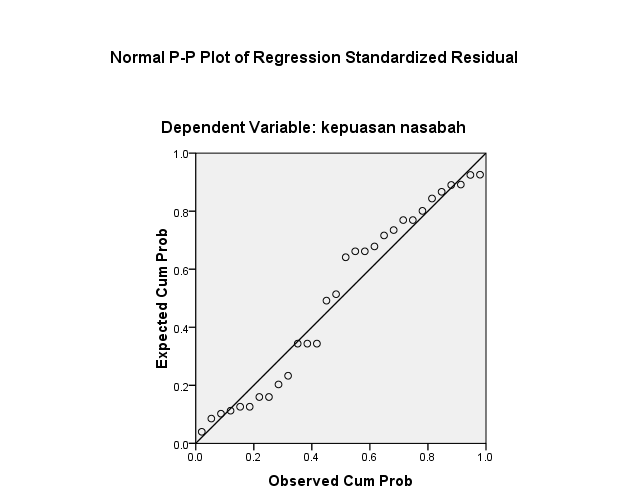 Sumber: Hasil Pengolahan Data SPSS Versi 16,0Pada gambar 4.1  terlihat bahwa  titik-titik tersebar berhimpit di sekitar garis dan mengikuti arah garis diagonal. Berdasarkan gambar diatas, maka dapat dinyatakan bahwa model regresi pada  penelitian ini memenuhi asumsi normalitas.Uji MultikolinearitasUji multikolinearitas bertujuan untuk menguji apakah model regresi ditemukan adanya korelasi antar variabel bebas. Model regresi yang baik seharusnya bebas tidak terjadi korelasi diantara variabel independen. Jika terjadi korelasi, maka dinamakan terdapat masalah multikolinearitas. Nilai yang umum dipakai untuk menunjukkan adanya multikolinearitas adalah nilai tolerance < 0,1 atau sama dengan nilai VIF > 10. Dan sebaliknya apabila VIF < 10 maka tidak terjadi multikolinearitas.Tabel 4.10Hasil Uji MultikolinearitasSumber: Hasil Pengolahan Data SPSS Versi 16,0Dari tabel 4.10 diatas diketahui nilai VIF (varience Inflation Faktor) < 10 maka tidak terjadi multikolinearitas (non-multikolinearitas).Uji HeteroskedastisitasHeterokedastisitas diuji dengan melihat hasil uji spss pada gambar scatterplot dimana ketentuannya adalah apabila gambar membentuk pola maka terjadi Heterokedastisitas. Dan apabila pada gambar tidak membentuk pola atau acak maka tidak terjadi Heterokedastisitas. Berikut gambar yang disajikan di bawah ini:Gambar 4.2Hasil Uji HeteroskedastisitasSumber: Hasil Pengolahan Data SPSS Versi 16,0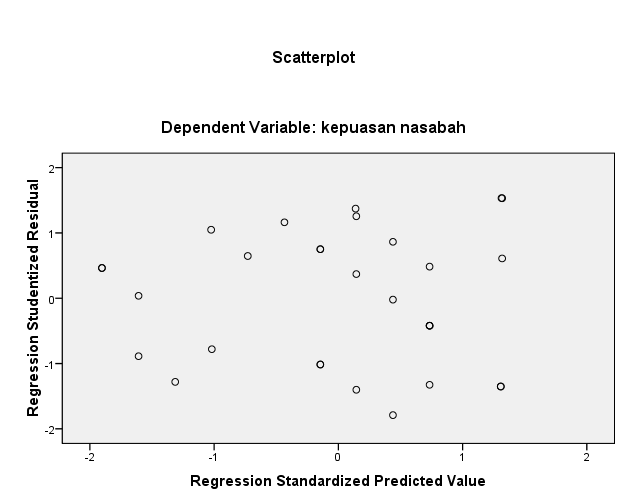 Dari gambar 4.2 di atas dapat diketahui bahwa titik-titik tidak membentuk pola yang jelas, dan titik-titik menyebar di atas dan di bawah angka 0 pada sumbu Y. Jadi dapat disimpulkan bahwa tidak terjadi masalah heteroskedastisitas dalam model regresi.Analisis Regresi Linier BergandaAnalisis linier berganda ini digunakan untuk mengetahui Pengaruh Lokasi (X1) dan Kualitas Pelayanan (X2)  Terhadap Kepuasan Nasabah (Y) Pada Pegadaian Syariah Suka Bangun Palembang. Hasil analisis tersebut dapat dilihat pada tabel berikut ini :Tabel 4.11Hasil Analisis Linier BergandaSumber: Hasil Pengolahan Data SPSS Versi 16,0Berdasarkan tabel 4.11 diperoleh koefisien regresi masing-masing variabel dengan bantuan program SPSS diperoleh persamaan regresi linear berganda dapat dituliskan sebagai berikut:Y = a + b1X1 + b2X2 + e	Dimana :		Y  = Kepuasan Nasabah		a   = 7,304		b1 = 0,874		b2 = 0,441		X1 = Lokasi		X2 = Kualitas Pelayanan		e    = Tingkat Error, tingkat kesalahan		Y = 7,304 + 0,874X1 + 0,441X2Bilangan Konstanta mempunyai nilai sebesar 7,304 (positif) menyatakan bahwa jika mengabaikan Lokasi (X1) dan Kualitas Pelayanan (X2) maka skor Kepuasan Nasabah (Y) adalah 7,304. Artinya masih tetap ada Kepuasan Nasabah walaupun nilai X1 dan X2 terhadap Y bernilai nol (0).Koefisien regresi X1 sebesar 0,874 bernilai (positif) menyatakan bahwa setiap penambahan satu satuan skor Lokasi akan meningkatkan skor Kepuasan Nasabah sebesar 0,874 dengan menjaga skor Kualitas Pelayanan (X2) tetap/konstan. Jika ada penurunan terhadap Lokasi (X1) akan menurunkan kepuasan nasabah (Y).Koefisien regresi X2 sebesar 0,441 bernilai (positif) menyatakan bahwa setiap penambahan satu satuan skor Kualitas Pelayanan akan meningkatkan skor kepuasan nasabah sebesar 0,441 dengan menjaga skor Lokasi (X1) tetap/konstan. Jika ada penurunan terhadap Kualitas Pelayanan (X2) akan menurunkan kepuasan nasabah (Y).Uji HipotesisUji F (Simultan)Uji F (Simultan) bertujuan untuk mengetahui apakah variabel Lokasi (X1) dan Kualitas Pelayanan (X2) secara bersama/simultan berpengaruh terhadap variabel Kepuasan Nasabah (Y). Adapun hasilnya dapat dilihat pada tabel berikut ini:Tabel 4.12Hasil Uji F (Simultan)Sumber: Hasil Pengolahan Data SPSS Versi 16,0Uji F dikatakan berpengaruh jika nilai Fhitung lebih besar dari Ftabel > 4,20 sedangkan apabila nilai Fhitung lebih kecil dari Ftabel < 4,20 maka uji F dikatakan tidak berpengaruh. Berdasarkan tabel 4.12 diatas, maka dapat dijelaskan bahwa nilai Fhitung  24,351 > Ftabel 4,20 maka H0 ditolak dan Ha diterima. Hal ini menunjukkan bahwa adanya pengaruh positif dan signifikan variabel lokasi (X1) dan kualitas pelayanan (X2) secara bersama/simultan terhadap kepuasan nasabah (Y) pada Pegadaian Syariah Suka Bangun Palembang.Uji T (Parsial)Uji T (Parsial) bertujuan untuk mengetahui apakah variabel Lokasi (X1) dan Kualitas Pelayanan (X2) secara individu/parsial berpengaruh terhadap variabel Kepuasan Nasabah (Y). Adapun hasilnya dapat dilihat pada tabel berikut ini:Tabel 4.13Hasil Uji T (Parsial)Sumber: Hasil Pengolahan Data SPSS Versi 16,0Uji T dikatakan berpengaruh jika nilai Thitung lebih besar dari Ttabel > 2,048 sedangkan apabila nilai Thitung lebih kecil dari Ttabel < 2,048 maka uji T dikatakan tidak berpengaruh. Berdasarkan tabel 4.13 diatas, maka dapat dijelaskan masing-masing variabel Lokasi (X1) dan Kualitas Pelayanan (X2) secara individu/parsial berpengaruh terhadap Kepuasan Nasabah (Y) pada Pegadaian Syariah Suka Bangun Palembang sebagai berikut :Pengaruh variabel lokasi (X1) secara individu/parsial terhadap kepuasan nasabah (Y). Berdasarkan tabel 4.13 diatas, maka dapat dilihat bahwa thitung  untuk variabel lokasi (X1) sebesar = 6,863 terhadap kepuasan nasabah (Y) sebesar = 2,048 hal ini berarti thitung 6,863 > ttabel 2,048 maka H0 ditolak dan Ha diterima. Berarti ada pengaruh positif dan signifikan lokasi (X1) terhadap Kepuasan Nasabah (Y).Pengaruh variabel kualitas pelayanan (X2) secara individu/parsial terhadap kepuasan nasabah (Y). Berdasarkan tabel 4.13 diatas, maka dapat dilihat bahwa thitung  untuk variabel kualitas pelayanan (X2) sebesar = 2,570 terhadap kepuasan nasabah (Y) sebesar = 2,048 hal ini berarti thitung 2,570 > ttabel 2,048 maka H0 ditolak dan Ha diterima. Berarti ada pengaruh positif dan signifikan kualitas pelayanan (X2) terhadap kepuasan  nasabah (Y).Uji Koefisien Determinasi / Adjusted R Square (R2)Uji Koefisisen Determinasi (Adjusted R Square), ini bertujuan untuk menentukan proporsi atau presentase total variasi dalam variabel terikat yang diterangkan oleh variabel bebas. Hasil perhitungan Adjusted R Square dapat dilihat pada output Model Sumarry. Pada kolom Adjusted R Square dapat diketahui berapa persentase yang dapat dijelaskan oleh variabel-variabel bebas terhadap variabel terikat. Sedangkan sisanya dipengaruhi oleh variabel-variabel yang lain yang tidak dimasukan dalam model penelitian. Adapun tabel yang disajikan dibawah ini:Tabel 4.14Hasil Uji Adjusted R SquareSumber: Hasil Pengolahan Data SPSS Versi 16,0Berdasarkan tabel 4.14 hasil output di atas menunjukan bahwa pada kolom Adjusted R Square diketahui jumlah persentase total variasi dalam variabel terikat yang diterangkan oleh variabel bebas adalah sebesar 0,617 atau 61%. Hal ini berarti besarnya pengaruh variabel bebas (variabel lokasi dan variabel kualitas pelayanan) terhadap variabel terikat (kepuasan nasabah) adalah sebesar 61%, sedangkan sisanya (100 – 61 =  39) dijelaskan oleh variabel lain di luar penelitian ini.Pembahasan Hasil PenelitianPenelitian ini membahas mengenai pengaruh lokasi dan kualitas pelayanan terhadap kepuasan nasabah pada Pegadaian Syariah Suka Bangun Palembang. Ada beberapa macam pengaruh dalam penelitian inii diantaranya adalah:Pengaruh Lokasi Terhadap Kepuasan NasabahHasil analisis data secara statistik membuktikan bahwa terdapat pengaruh positif dan signifikan antara lokasi terhadap kepuasan nasabah. Pengaruh variabel lokasi (X1) secara individu/parsial terhadap kepuasan nasabah (Y). Berdasarkan tabel 4.13 diatas, maka dapat dilihat bahwa thitung  untuk variabel lokasi (X1) sebesar = 6,863 terhadap kepuasan nasabah (Y) sebesar = 2,048 hal ini berarti thitung 6,863 > ttabel 2,048 maka H0 ditolak dan Ha diterima. Berarti ada pengaruh positif dan signifikan lokasi (X1) terhadap Kepuasan Nasabah (Y).Respon kepuasan nasabah dipengaruhi secara signifikan oleh lokasi, desain dan tata letak fasilitas jasa. Pemilihan lokasi dinilai sangat penting untuk kelangsungan hidup sebuah usaha yang ada pada saat ini, karena lokasi yang strategis memudahkan seorang konsumen untuk menjangkau tempat usaha tersebut. Dari hal tersebut dapat disimpulkan bahwa lokasi mempengaruhi kepuasan nasabah. Dengan demikian semakin strategis lokasi maka semakin tinggi kepuasan konsumen.Hasil penelitian ini sesuai dengan penelitian yang dilakukan oleh Adytomo (2010) yang berjudul Pengaruh lokasi terhadap kepuasan konsumen di Hotel Grasia Semarang. Hasil penelitiannya menyatakan bahwa lokasi berpengaruh positif terhadap kepuasan konsumen.Berdasarkan deskripsi variabel penelitian, lokasi berpengaruh positif dan signifikan terhadap kepuasan nasabah. Ini disebabkan karena para responden merasa puas dengan letak Pegadaian Syariah Suka Bangun. Hal ini dapat terlihat dari indikator letak lokasi yang dinilai paling baik oleh responden dibandingkan dengan indikator lokasi lainnya. Oleh karena itu indikator letak lokasi bisa menjadi keunggulan tersendiri dari lokasi suatu perusahaan untuk mencapai kepuasan calon nasabahnya.Pengaruh Kualitas Pelayanan Terhadap Kepuasan NasabahHasil analisis data secara statistik membuktikan bahwa terdapat pengaruh positif dan signifikan antara kualitas pelayanan terhadap kepuasan nasabah pada Pegadaian Syariah Suka Bangun Palembang. Pengaruh variabel kualitas pelayanan (X2) secara individu/parsial terhadap kepuasan nasabah (Y). Berdasarkan tabel 4.13 diatas, maka dapat dilihat bahwa thitung  untuk variabel kualitas pelayanan (X2) sebesar = 2,570 terhadap kepuasan nasabah (Y) sebesar = 2,048 hal ini berarti thitung 2,570 > ttabel 2,048 maka H0 ditolak dan Ha diterima. Berarti ada pengaruh positif dan signifikan kualitas pelayanan (X2) terhadap kepuasan  nasabah (Y).Ini menunjukkan bahwa semakin baik kualitas pelayanan yang diberikan kepada nasabah maka akan semakin tinggi kepuasan nasabah, sebaliknya bila kualitas pelayanan yang dirasakan rendah, maka kepuasan nasabah juga akan semakin rendah.Kualitas pelayanan yang baik memberikan suatu dorongan kepada nasabah untuk menjalin hubungan yang kuat dengan perusahaan. Pada jangka panjang, ikatan seperti ini memungkinkan perusahaan untuk memahami harapan serta kebutuhan nasabah. Nasabah yang puas akan melakukan promosi gratis terhadap jasa yang telah diterimannya. Begitu sebaliknya, apabila nasabah merasa kurang puas dengan produk yang diberikan perusahaan, maka akan muncul terrorist customer yaitu nasabah berbicara mengenai hal yang negatif mengenai perusahaan dikarenakan tidak puas terhadap pelayanan yang diperoleh.Hasil penelitian ini sesuai dengan penelitian yang dilakukan oleh Ramdhani et al. (2011) yang menyatakan ada hubungan positif dan signifikan antara kualitas pelayanan dengan kepuasan nasabah.Berdasarkan deskripsi variabel penelitian, kualitas pelayanan berpengaruh positif dan signifikan terhadap kepuasan nasabah. Ini disebabkan karena para responden merasa puas terhadap pelayanan yang diberikan oleh Pegadaian Syariah Suka Bangum Palembang. Kepuasan responden dapat terlihat dari indikator bukti fisik yang dinilai paling baik oleh responden dibandingkan dengan indikator kualitas pelayanan lainnya. Oleh karena itu indikator bukti fisik bisa menjadi keunggulan dari kualitas pelayanan Pegadaian Syariah Suka Bangun Palembang untuk mencapai kepuasan nasabahnya.Pengaruh Lokasi dan Kualitas Pelayanan Terhadap Kepuasan NasabahHasil analisis data secara statistik membuktikan bahwa terdapat  positif dan signifikan antara kualitas pelayanan terhadap kepuasan nasabah pada Pegadaian Syariah Suka Bangun Palembang. Berdasarkan tabel 4.12 diatas, maka dapat dijelaskan bahwa nilai Fhitung  24,351 > Ftabel 4,20 maka H0 ditolak dan Ha diterima. Hal ini menunjukkan bahwa adanya pengaruh positif dan signifikan variabel lokasi (X1) dan kualitas pelayanan (X2) secara bersama/simultan terhadap kepuasan nasabah (Y) pada Pegadaian Syariah Suka Bangun Palembang.Hal ini menunjukkan bahwa semakin strategis letak lokasi dan semakin baik kualitas pelayanan yang diberikan kepada nasabah maka akan semakin tinggi pula kepuasan nasabah, sebaliknya bila lokasi dan  kualitas pelayanan yang dirasakan rendah, maka kepuasan nasabah juga akan semakin rendah.Hasil penelitian ini sesuai dengan penelitian yang dilakukan oleh Nadia Jessica dan Maria Istiningsih  Pengaruh Produk, Pelayanan, Harga dan Lokasi terhadap Kepuasan tamu di hotel JW Marriot Surabaya. Hasil analisis uji F menujukkan bahwa variabel lokasi dan kualitas pelayanan mempunyai pengaruh signifikan terhadap kepuasan tamunya.Berdasarkan deskripsi variabel penelitian, lokasi dan kualitas pelayanan berpengaruh positif dan signifikan terhadap kepuasan nasabah. Hal ini disebabkan karena para responden merasa puas terhadap letak lokasi dan kualitas pelayanan yang diberikan oleh Pegadaian Syariah Suka Bangun Palembang. Kepuasan responden dapat terlihat dari indikator letak lokasi dan bukti fisik yang dinilai paling baik oleh responden dibandingkan dengan indikator lainnya. Oleh karena itu Pegadaian Syariah ini harus mempertahankan dan lebih meningkatkan keunggulan dari indikator yang sudah ada serta meningkatkan pelayanan disektor yang belum memberikan tingkat kepuasan pada nasabahnya.Hasil dari uji validitas dan realibilitas menunjukkan bahwa uji validitas dikatakan valid apabila pearson correlation lebih besar dari Rtabel > 0,3610 dilihat dari pengujian diatas menunjukkan bahwa seluruh  Pearson Correlation memiliki nilai lebih besar dari Rtabel, artinya seluruh pertanyaan tersebut bersifat valid. Sedangkan hasil dari uji realibilitas menunjukkan Lokasi, Kualitas Pelayanan, dan Kepuasan Nasabah semua nilai cronbach alpha sudah melebihi nilai > 60 yang telah ditentukan.Dari hasil uji normalitas diatas bahwa titik-titik tersebar berhimpit di sekitar garis dan mengikuti arah garis diagonal, maka dapat dinyatakan bahwa model regresi pada  penelitian ini memenuhi asumsi normalitas. Hasil uji dari multikolinearitas menunjukkan bahwa tidak terjadi multikilonearitas dikarenakan nilai VIF < 10 yang dimana nilai VIF-nya adalah 1,039. Hasil uji dari heterokedastisitas menunjukkan bahwa titik-titik tidak membentuk pola yang jelas, dan titik-titik menyebar di atas dan di bawah angka 0 pada sumbu Y. Jadi dapat disimpulkan bahwa tidak terjadi masalah heteroskedastisitas dalam model regresi.Dari hasil analisis variabel (X1) lokasi dengan indikator lokasi yang dekat dengan keramaian, letak lokasi mudah dicari dan ditemui, lokasi sangat mudah dijangkau oleh transportasi umum, lokasi mempunyai lahan parkir yang luas. Maka, lokasi mempunyai kontribusi pengaruh terhadap kepuasan nasabah dengan hubungan positif dan pengaruh signifikan sebesar 0,874%. Hasil ini diperkuat oleh penelitian yang dilakukan oleh Adytomo yang berjudul “Pengaruh lokasi terhadap kepuasan konsumen di Hotel Grasia Semarang”. Hasil penelitiannya menyatakan bahwa lokasi berpengaruh positif terhadap kepuasan konsumen.Dari hasil analisis data variabel (X2) Kualitas Pelayanan dengan indikator fasilitas yang dimilki, kemampuan memberikan pelayanan, menanggapi keinginan pelanggan dengan baik dan cepat, adanya jaminan kerahasiaan pelanggan, permohonan maaf atas pelayanan yang kurang baik. Maka, kelompok kualitas pelayanan mempunyai kontribusi pengaruh terhadap kepuasan nasabah dengan hubungan positif dan pengaruh signifikan sebesar 0,441%. Sesuai dengan penelitian terdahulu yang dilakukan oleh Idayanti Nursyamsi yang berjudul “Pengaruh Kualitas Pelayanan terhadap Kepuasan Nasabah Kredit Cepat Aman (KCA) : Studi Kasus pada Perum Pegadaian di Makasar”. Dengan variabel Kualitas Pelayanan (independen), Kepuasan Nasabah (dependen). Dengan hasil penelitian secara simultan menunjukkan variabel tangible, reliability, responsiveness, assurance dan emphaty secara bersama-sama  menunjukkan pengaruh positif dan signifikan terhadap tingkat kepuasan nasabah KCA Perum Pegadaian Cabang Makasar.Dalam pengaruh lokasi (X1) dan kualitas pelayanan (X2) secara bersama-sama terhadap kepuasan nasabah (Y). Peneliti menguji dengan uji F. Yaitu dilihat dari tabel (ANNOVA) bahwa F hitung lebih besar dari F tabel dengan taraf signifikansi 0.000. Maka dapat dijelaskan bahwa kedua variabel antara pengaruh lokasi (X1) dan kualitas pelayanan (X2) secara bersama-sama terhadap kepuasan nasabah (Y) berpengaruh signifikan.Dalam pengaruh lokasi (X1) dan kualitas pelayanan (X2) secara individu terhadap kepuasan nasabah (Y). Peneliti menguji dengan uji T. Yaitu dilihat dari tabel (Coefficients) bahwa T hitung lebih besar dari T tabel dengan taraf signifikansi Lokasi (X1) = 6,863 Kualitas Pelayanan (X2) = 2,570. Maka dapat dijelaskan bahwa kedua variabel antara pengaruh lokasi (X1) dan kualitas pelayanan (X2) secara individu terhadap kepuasan nasabah (Y) berpengaruh signifikan.Hasil dari uji Adjusted R Square menunjukkan bahwa besarnya pengaruh variabel bebas (variabel lokasi dan variabel kualitas pelayanan) terhadap variabel terikat (kepuasan nasabah) adalah sebesar 0.61 atau 61%, sedangkan sisanya (100 – 61 =  39) dijelaskan oleh variabel lain di luar penelitian ini.Dalam penelitian yang dilakukan oleh Adytomo (2010) yang berjudul “Pengaruh lokasi dan kualitas pelayanan terhadap kepuasan konsumen di Hotel Grasia Semarang”. Hasil penelitiannya menyatakan bahwa lokasi berpengaruh positif terhadap kepuasan konsumen. Variabel yang digunakan yaitu pengaruh lokasi dan kualitas pelayanan. Adapun metode pengumpulan data yaitu dengan menggunakan observasi, kuesioner, wawancara, dan dokumentasi. Teknik analisis yang dipakai adalah regresi linear berganda dan uji hipotesis. Hasil penelitian menunjukkan bahwa ada pengaruh antara lokasi dan kualitas pelayanan secara parsial maupun simultan berpengaruh positif dan signifikan Terhadap Kepuasan Konsumen di Hotel Grasia Semarang. Maka H0 ditolak dan Ha diterima.Penelitian yang dilakukan oleh Sujarwanti (2013) dengan judul Pengaruh Kualitas Pelayanan, Kualitas Produk, dan Keuntungan Terhadap Pemilihan Produk Pembiayaan Murabahah di PT. BPR Syari’ah Mitra Cahaya Indonesia Yogyakarta. Variabel yang digunakan yaitu kualitas pelayanan, kualitas produk, dan keuntungan. Adapun metode pengumpulan data yaitu dengan menggunakan kuesioner. Teknik analisis yang dipakai adalah regresi linear berganda dan uji hipotesis. Hasil penelitian menunjukkan bahwa ada pengaruh kualitas pelayanan, kualitas produk, dan keuntungan secara parsial maupun simultan berpengaruh positif dan signifikan Terhadap Pemilihan Produk Pembiayaan Murabahah di PT. BPR Syari’ah Mitra Cahaya Indonesia Yogyakarta. Artinya H0 ditolak dan Ha diterima. Maka dari kesimpulan dua penelitian diatas menunjukkan bahwa ada dukungan dari penelitian ini untuk penulis mengkajinya.Implikasi PenelitianTemuan dari penelitian ini adalah kualitas pelayanan berpengaruh positif dan signifikan terhadap kepuasan nasabah. Oleh karena itu, maka implikasi manajerial dalam pengelolaan pelayanan pada Pegadaian Syariah ini adalah sebagai berikut:Penelitian ini dapat dijadikan sebagai acuan oleh manajemen Pegadaian Syariah untuk melakukan evaluasi kinerja dan perbaikan strategi pada pelayanan yang akan diberikan pada nasabah demi peningkatan kepuasan nasabahnya.Kualitas pelayanan hendaknya mendapatkan perhatian yang lebih dari manajemen Pegadaian Syariah Suka Bangun Palembang, karena pengaruhnya tidak hanya kepada kepuasan tetapi menjadi tujuan utama perusahaan untuk dapat bertahan ditengah persaingan yang semakin ketat.Jaminan merupakan indikator kualitas pelayanan yang paling dominan. Dengan demikian, pihak manajemen Pegadaian Syariah Suka Bangun Palembang perlu melakukan usaha ekstra untuk dapat mempertahankan kondisi tersebut. Indikator jaminan berhubungan dengan kepercayaan dan rasa aman saat bertransaksi. Untuk meningkatkan pelayanan terhadap nasabah maka sebaiknya Pegadaian Syariah Suka Bangun Palembang lebih mengedepankan memberikan keakuratan dalam memberikan informasi guna menjawab semua pertanyaan dari nasabahnya.Daya tanggap merupakan indikator dari kualitas pelayanan yang dinilai kurang memuaskan oleh nasabah. Oleh sebab itu, pihak manajemen sangat perlu untuk memberi perhatian lebih dan mengevaluasi kembali kinerja dari para staf dan pegawai. Perbaikan pada indikator daya tanggap dapat dimulai dari customer service officer. Customer service harus memiliki kemampuan melayani nasabah secara tepat dan cepat, serta memiliki kemampuan berkomunikasi yang baik.Keterbatasan PenelitianPenelitian ini memiliki beberapa keterbatasan antara lain sebagai berikut:Objek penelitian hanya ditujukan kepada nasabah Pegadaian Syariah Suka Bangun Palembang. Hasil penelitian ini tidak dapat digeneralisasi untuk kasus di luar objek penelitian, karena setiap objek memiliki karakteristik yang berbeda satu dengan yang lainnya. Penelitian mendatang diharapkan dapat memperluas ruang lingkup objeknya.Kualitas pelayanan berpengaruh positif dan signifikan terhadap kepuasan nasabah pada Pegadaian Syariah Suka Bangun Palembang. Artinya, semakin baik kualitas pelayanan yang diberikan kepada nasabah, maka akan semakin tinggi tingkat kepuasan nasabah terhadap Pegadaian Syariah Suka Bangun Palembang, dan sebaliknya semakin buruk kualitas pelayanan yang diberikan maka akan semakin rendah pula tingkat kepuasanan nasabah terhadap Pegadaian Syariah Suka Bangun Palembang.BAB VKESIMPULAN DAN SARANKesimpulanKesimpulan dari hasil penelitian yang berjudul “Pengaruh Lokasi  (X1) dan Kualitas Pelayanan(X2) Terhadap Kepuasan Nasabah (Y) pada Pegadaian Syariah Suka Bangun Palembang” sebagai berikut:Variabel lokasi (X1) berpengaruh positif dan signifikan secara parsial terhadap kepuasan nasabah (Y). Sehingga semakin strategis letak lokasi pada Pegadaian Syariah di Suka Bangun Palembang maka akan semakin tinggi jumlah calon nasabah yang akan mengajukan barang gadaiannya pada pegadaian syariah Suka Bangun Palembang dengan demikian hipotesis pertama (H1) yang menyatakan “terdapat pengaruh lokasi dan kualitas pelayanan terhadap kepuasan nasabah pada pegadaian syariah Suka Bangun Palembang” terbukti.Variabel kualitas pelayanan (X2) berpengaruh positif dan signifikan secara parsial terhadap kepuasan nasabah (Y). Sehingga semakin baik kualitas pelayanana pada pegadaian syariah Suka Bangun Palembang maka akan semakin tinggi jumlah calon nasabah yang mengajukan barang gadaiannya pada pegadaian syariah Suka Bangun Palembang dengan demikian hipotesis kedua (H2) yang menyatakan “terdapat pengaruh lokasi dan kualitas pelayanan terhadap kepuasan nasabah pada pegadaian syariah Suka Bangun Palembang” terbukti.Variabel lokasi (X1) dan kualitas pelayanan (X2) berpengaruh positif dan signifikan secara simultan terhadap kepuasan nasabah (Y). Sehingga semakin strategis lokasi dan semakin baik kualitas pelayanana pada pegadaian syariah Suka Bangun Palembang maka akan semakin tinggi jumlah calon nasabah yang mengajukan barang gadaiannya pada pegadaian syariah Suka Bangun Palembang dengan demikian hipotesis ketiga (H3) yang menyatakan “terdapat pengaruh lokasi dan kualitas pelayanan terhadap kepuasan nasabah pada pegadaian syariah Suka Bangun Palembang” terbukti.SaranPenulis menyadari masih terdapat keterbatasan yang muncul dalam pelaksanaan penelitian ini. Oleh karena itu hasil penelitian ini belum dikatakan sempurna. Namun dengan penelitian ini diharapkan dapat memberikan kontribusi. Berdasarkan hasil penelitian terdapat hal yang harus dilakukan lebih lanjut diantaranya:Dari sisi akademisUntuk penelitian selanjutnya, diharapkan mahasiswa/i dalam melakukan penelitian dengan menggunakan variabel yang lebih banyak (jumlah variabel bebas) serta dalam melakukan penelitian hendaknya dilakukan di berbagai tempat.Dari sisi perusahaan (Pegadaian Syariah Suka Bangun Palembang)Untuk perkembangan dalam Pegadaian Syariah Suka Bangun Palembang sendiri ini sangat diperlukan, karena tidak ada batas teritorial dalam perdagangan, dengan demikian kegiatan operasional pada Pegadaian Syariah Suka Bangun Palembang akan berjalan dengan lancar. Serta dapat meningkatkan kualitas pelayanan untuk menjadi daya tarik nasabah.DAFTAR PUSTAKAAbdul  Ghofur  A, 2006. Gadai Syariah  di  Indonesia, Yogyakarta:  Gadjah Mada University Press.Adytomo. “Pengaruh lokasi terhadap kepuasan konsumen di Hotel Grasia Semarang”, Skripsi, Semarang: Fakultas Ekonomi dan Bisnis, 2010. Diakses 30 Juli 2017 (tidak diterbitkan)Annafi  Masruri. “Pelayanan Terhadap Kepuasan  Pelanggan  Pt.  Tiki  Jalur Nugraha  Ekakurir  (JNE) Surabaya”, Skripsi, Surabaya: Fakultas Ekonomi Universitas Surabaya, 2013. Diakses 5 Agustus 2017. (tidak diterbitkan)Basu Swastha, 2007. Manajemen Pemasaran, Jakarta: Liberty.Charles W Lamb, Joseph F. Hair dan Carl McDaniel, 2001. Pemasaran, Jakarta: Salemba Empat.Danang Sunyoto, 2011. Analisis Regresi dan Uji Hipotesis, Yogyakarta: CAPS.Duwi Priyatno, 2010.  Paham Analisa Statistik Data dengan SPSS, Jakarta: MediaKom.Fandy Tjiptono, 2000. Strategi Pemasaran, Yogyakarta: Andi Ofset.Fandi Tjiptono, 2008. Manajemen Strategi, Yogyakarta: Andi Pubisher.Fatwa DSN Nomor: 25/DSN-MUI/III/2002 Tentang RahnHabiburrahman,et.al., 2012. Mengenal Pegadaian Syariah, Jakarta: Kuwais.Hadi, Muhammad Solikhul, 2003. Pegadaian Syariah, Jakarta: Salemba Diniyah.Hermawan kartajaya dan Muhammad Syarir Sula, 2006. Syari’ah Marketing, Bandung: PT. Mizan Pustaka.Idayanti Nursyamsi. “Pengaruh Kualitas Pelayanan terhadap Kepuasan Nasabah Kredit Cepat Aman (KCA) : Studi Kasus pada Perum Pegadaian di Makassar”, Skripsi, Makassar: Fakultas Ekonomi Universitas Hasanuddin, 2008, Diakses pada 5 Agustus 2017. (tidak diterbitkan)Imam Ghozali, 2013.  Aplikasi Analisis Multivariate Dengan Program SPSS, Semarang: BP Universitas Diponegoro.Kasmir, 2012. Bank dan Lembaga Keuangan Lainnya, Jakarta: Rajawali Pers.Kitab Undang-undang Hukum Perdata (Burgerlijk Wetboek),Penerjemah R. Subekti dan R. Tjitrosudibio, Jakarta: Pradnya Paramita, 1976, Cet VIII, Pasal 1150Kotler, Philip dan A.B Susanto, 2000. Manajemen Pemasaran Jasa Di Indonesia. Analisis Perencanaan, Implementasi dan Pengendalian (Edisi pertama). Jakarta: Salemba Empat.M. Guntur. “Analisis Service Quality Terhadap Kepuasan Pelanggan PDAM Kota Surakarta”, Skripsi, Surakarta: Fakultas Ekonomi Universitas Muhammadiyah Surakarta, 2005, Diakses 5 Agustus 2017. (tidak diterbitkan)M. Iqbal Hasan, 2002. Pokok-pokok Materi Metodologi Penelitian dan Aplikasinya, Bogor: Ghlmia Indonesia.Manulang, 1991. Manajemen Personalia, Medan: Ghalia Indonesia.Moh. Nazir, Metode Penelitian, Bogor: Ghalia Indonesia, 2014 Cet IVMuhammad Syafi’i Antonio, 2001. Bank Syariah dari Teori ke Praktik, Jakarta: Cetakan 1,  Kerjasama  Gema  Insani  Press  dengan  Tazkia  Institute,  GIP.Nadia Jessica dan Maria Istiningsih. “Pengaruh Produk, Pelayanan, Harga dan Lokasi terhadap Kepuasan tamu di hotel JW Marriot Surabaya”, Skripsi, Semarang: Fakultas Ekonomi dan Bisnis, 2010. Diakses 7 Juli 2017 (tidak diterbitkan)Parasuraman, A., V. A. Zeithaml dan L.L. Berry, (1998), SERVQUAL: A Multiple-Item Scale for Measuring Consumer Perfection of Service Quality, Journal of Retailing. Vol. 64. No.1Philip Kotler dan Kevin Lane, 2008. Manajemen Pemasaran, Jakarta: Erlangga.QS. Al-Baqarah ayat 283Sasli  Rais, 2005.  Pegadaian  Syariah:  Konsep  dan  Sistem  Operasional  (Suatu  Kajian Kontemporer), Jakarta: UI Press.Satriyanti. “Pengaruh Kualitas Layanan, Kepuasan Konsumen, dan  Citra  Bank  Terhadap  Loyalitas  Konsumen  Bank  Muamalat  Syariah  di  Surabaya”, Skripsi, Surabaya: Fakultas Ekonomi Universitas Negeri Surabaya, 2012. Diakses 5 Agustus 2017. (tidak diterbitkan)Sentot  Imam, 2013. Manajemen  Pemasaran  Bank, Yogyakarta:  Graha  Ilmu, Cet. II, edisi IShanto, J.William, 1996. Prinsip –Prinsip Pemasaran, Jakarta: Erlangga.Soeratno & Lincolin Arsyad, 2008. Metodologi Penelitian untuk Ekonomi dan Bisnis, Yogyakarta: UPP STIM YKPN.Sonya Mahanani. “Analisis Pengaruh Kualitas Pelayanan Terhadap Kepuasan Pelanggan Dalam Pembayaran Rekening Listrik Studi Pada Unit Pelayanan Pelanggan Semarang Barat”, Skripsi, Semarang: Fakultas Ekonomi dan Bisnis Universitas Diponegoro, 2010. Diakses 5 Agustus 2017. (tidak diterbitkan)Sriyadi, 1991. Bisnis Manajemen Perusahaan Modern, Semarang: Ikip Press.Sugiarto, 2002. Psikologi Pelayanan Dalam Industri Jasa, Jakarta: PT Gramedia Pustaka Utama.Sugiyono, 2008. Metode Penelitian Kuantitatif Kualitatif dan R&D, Bandung: Alfabeta.Sumandi Suryabrata, 2013. Metode Penelitian, Jakarta: Rajawali Pers.Toto Tasmara, 2002. Membudayakan Etos Kerja Islami, Jakarta: Gema Insani Press, Cet. Ke-1.Agustina Tin. “Pengarauh variabel produk, harga, lokasi dan promosi terhadap keputusan pembelian pada rumah makan Padang sederhana di kota Malang”, Jurnal Ilmiah  Bisnis dan Ekonomi Asia, vol 5. Diakses 5 Agustus 2017Umar Husein, 2003. Metodologi Penelitian Untuk Skripsi dan Tesis Bisnis, Jakarta: PT. Gramedia Pustaka.Windarti. “Pengaruh kualitas pelayanan jasa terhadap kepuasan konsumen pada PT. Bank Negara Indonesia (Persero) Tbk Kantor Cabang Utama (KCU) Palembang”, Skripsi, Palembang: Fakultas Ekonomi dan Bisnis Islam UIN Raden Fatah, 2012, Diakses 5 Agustus 2017. (tidak diterbitkan)www.pegadaian.co.id (24 Agustus 2017, 15:30 WIB)Yalisma Dewi. “Pengaruh Nilai Taksiran, Promosi, dan Pelayanan terhadap Keputusan Nasabah Menggunakan Jasa Pembiayaan Gadai Emas Syariah (Studi Kasus pada PT. Bank BNI Syariah Cabang Kusumanegara,Yogyakarta)”, Skripsi, Yogyakarta: Fakultas Ekonomi Universitas  Muhammadiyah Yogyakarta, 2013, Diakses 5 Agustus April 2017. (tidak diterbitkan)Yazid, 2008. Pemasaran Jasa, Yogyakarta: EKONISIA, Cet. IV,edisi II.LAMPIRANLampiran 1KUESIONER PENELITIANPENGARUH LOKASI DAN KUALITAS PELAYANAN TERHADAP KEPUASAN NASABAH PADA PEGADAIAN SYARIAH SUKA BANGUN PALEMBANGKepada Yth,Nasabah Pegadaian Syariah Suka Bangun Palembangdi PalembangDengan Hormat,Bersama ini saya :Nama 		: Muhammad Abdul RokhimPekerjaan 	: Mahasiswa Ekonomi Islam Universitas Raden Fatah PalembangNIM 		: 13190173Sedang mengadakan penelitian dengan judul Skripsi “Pengaruh Lokasi dan Kualitas pelayanan terhadap kepuasan nasabah di Pegadaian Syariah Suka Bangun Palembang”. Untuk keperluan tersebut, saya mohon bantuan Bapak/Ibu atau Saudara/i dengan hormat untuk memberikan penilaian melalui kuesioner ini dengan sebenar-benarnya berdasarkan atas apa yang Bapak/Ibu rasakan terhadap Pegadaian Syariah Suka Bangun Palembang.Pilihan jawaban yang Bapak/Ibu pilih tidak akan berdampak apa-apa terhadap Bapak/Ibu, melainkan hanya dipergunakan sebagai pencarian data penelitian.Semoga partisipasi yang Bapak/Ibu berikan dapat bermanfaat untuk kepentingan ilmu pengetahuan serta dapat membantu upaya meningkatkan kepuasan nasabah. Atas kerjasama dan partisipasi yang diberikan, saya ucapkan terima kasih.Hormat saya,Muhammad Abdul RokhimNIM. 13190173KUESIONER PENELITIANPENGARUH LOKASI DAN KUALITAS PELAYANAN TERHADAP KEPUASAN NASABAH PADA PEGADAIAN SYARIAH SUKA BANGUN PALEMBANGPetunjuk pengisian : Berilah tanda (X) pada jawaban yang paling anda anggap sesuaiIDENTITAS RESPONDENNo. kuesioner	:Nama		:Alamat		:Jenis Kelamin 	: a. Pria		 b. Wanita5. Usia saat ini 	: (Pilih salah satu dibawah ini)a. < 20 thn		 d. 41 thn - 50 thnb. 20 thn - 30 thn	 e. > 50 thnc. 31 thn - 40 thn6. Pendidikan terakhir : (Pilih salah satu dibawah ini)a. SD 			d. Diplomab. SMP 		e. S1c. SMU		f. S27. Pekerjaan saat ini : (Pilih salah satu dibawah ini)a. PNS b. Peg. Swastac. Wiraswastad. TNI/POLRIPetunjuk PengisianSilahkan anda pilih jawaban yang menurut anda paling sesuai dengan kondisi yang ada, dengan cara memberikan tanda Checklist (√) pada pilihan jawaban yang tersedia.Keterangan :SS	= Sangat Setuju	 KS	= Kurang SetujuS	= Setuju 		STS	= Sangat Tidak SetujuN	= NetralVARIABEL LOKASIVARIABEL KUALITAS PELAYANANVARIABEL KEPUASAN NASABAHLampiran 2Uji Validitas dan Uji ReliabilitasVariabel Lokasi (X1)Variabel Kualitas PelayananVariabel Kepuasan NasabahUji Asumsi KlasikUji NormalitasUji MultikolinearitasUji HeteroskedastisitasUji HipotesisUji FUji TUji determinasi koofisien R2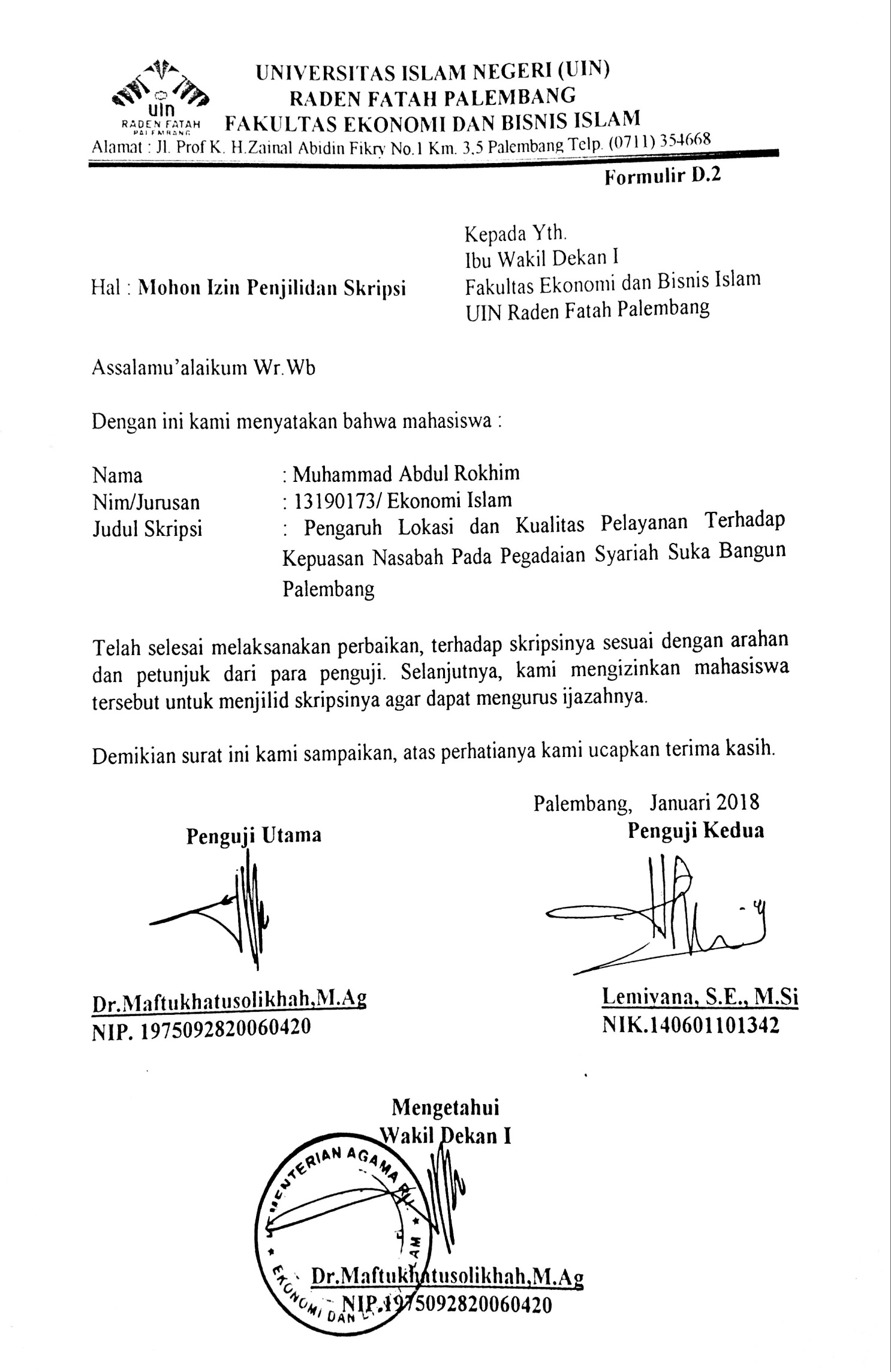 DAFTAR RIWAYAT HIDUP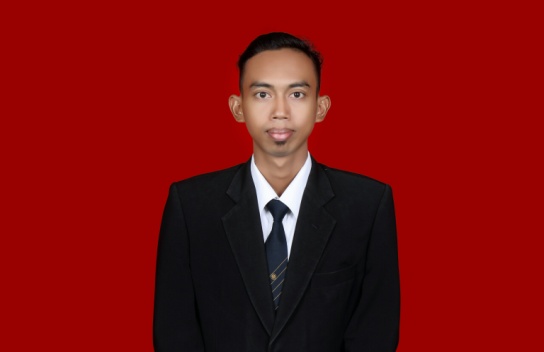 Nama Lengkap		: Muhammad Abdul RokhimTempat, Tanggal Lahir	: Musi Banyuasin, 15 Desember 1993Kewarganegaraan		: IndonesiaAgama				: IslamJenis Kelamin			: Laki-lakiEmail				: Muhammadrokim1993@gmail.comAlamat 	: Desa Karang Tirta, Kecamatan Lalan, Kabupaten  Musi BanyuasinPendidikan			: 1. SD Negeri Karang Tirta (2001-2007)				  2. SMP Negeri 3 Lalan (2007-2010)				  3. SMA Negeri 2 Lalan (2010-2013)  4. UIN Raden Fatah Palembang (2013-2017)NoTahunBulanJumlah NasabahSelisish Persentase12015Agustus145712015September15885,07%12015Oktober16716,07%12015November17807,66%12015Desember16605,01%2016Januari18506,70%2016Februari18907,89%2016Maret19508,08%2016April21978,50%2016Mei21207,10%2016Juni25707,50%2016Juli21383,38%2016Agustus24574,76%2016September25605,02%2016Oktober25685,20%2016November25705,40%2016Desember26106,66%3JumlahJumlah35.636100%NONama (Tahun)JudulTemuan PenelitianPerbedaan Penelitian1Yalisma Dewi  (2013)Pengaruh Nilai Taksiran, Promosi, dan Pelayanan terhadap Keputusan Nasabah Menggunakan Jasa Pembiayaan Gadai Emas Syariah (Studi Kasus pada PT. Bank BNI Syariah Cabang Kusumanegara,Yogyakarta)Penelitian ini membahas mengenai nilai taksiran dan promosi keputusan nasabahPenelitian ini membahas mengenai pengaruh lokasi dan kualitas pelayanan terhadap kepuasan nasabah pada pegadaian syariah2Tin Agustina Karnawati (2010)Pengaruh Variabel Produk, Harga, Lokasi dan Promosi Terhadap Keputusan Pembelian Pada Rumah Makan Padang Sederhana di Kota Malang.Penelitian ini berusaha untuk menjelaskan pengaruh produk, harga, lokasi dan promosi terhadap keputusan pembelian konsumen dalam mengkonsumsi masakan Padang di rumah makan Padang sederhana di Kota Malang.Penelitian ini membahas mengenai pengaruh lokasi dan kualitas pelayanan terhadap kepuasan nasabah pada pegadaian syariah3Annafi  Masruri (2013)Kualitas Layanan Terhadap Kepuasan  Pelanggan  Pt.  Tiki  Jalur Nugraha  Ekakurir  (JNE) Surabaya.Kualitas Layanan Terhadap Kepuasan  Pelanggan  Pt.  Tiki  Jalur Nugraha  Ekakurir  (JNE) Surabaya.Penelitian ini membahas mengenai pengaruh lokasi dan kualitas pelayanan terhadap kepuasan nasabah pada pegadaian syariah4Sonya Mahanani (2010)Analisis Pengaruh Kualitas Pelayanan Terhadap Kepuasan Pelanggan Dalam Pembayaran Rekening Listrik (Studi Pada Unit Pelayanan Pelanggan Semarang Barat.Penelitian ini hanya membahas mengenai kepuasan pelanggan dalam pembayaran rekening listrik.Penelitian ini membahas mengenai pengaruh lokasi dan kualitas pelayanan terhadap kepuasan nasabah pada pegadaian syariah5M Guntur (2015)Analisis Service Quality Terhadap Kepuasan Pelanggan PDAM Kota SurakartaPenelitian ini hanya membahas mengenai service quality terhadap kepuasan pelanggan.Penelitian ini membahas mengenai pengaruh lokasi dan kualitas pelayanan terhadap kepuasan nasabah pada pegadaian syariah6Windarti (2012)Pengaruh kualitas pelayanan jasa terhadap kepuasan konsumen pada PT. Bank Negara Indonesia (Persero) Tbk Kantor Cabang Utama (KCU) Palembang.Penelitian ini hanya membahas mengenai pengaruh pelayanan terhadap konsumen.Penelitian ini membahas mengenai pengaruh lokasi dan kualitas pelayanan terhadap kepuasan nasabah pada pegadaian syariah7Satriyanti (2012)Pengaruh Kualitas Layanan, Kepuasan Konsumen, dan  Citra  Bank  Terhadap  Loyalitas  Konsumen  Bank  Muamalat  Syariah  di  Surabaya.Penelitian ini membahas mengenai layanan dan kepuasan konsumen pada perbankan Muamalat.Penelitian ini membahas mengenai pengaruh lokasi dan kualitas pelayanan terhadap kepuasan nasabah pada pegadaian syariah8Idayanti Nursyamsi (2008)Pengaruh Kualitas Pelayanan terhadap Kepuasan Nasabah Kredit Cepat Aman (KCA) : Studi Kasus pada Perum Pegadaian di Makasar.	Penelitian ini hanya membahas mengenai Kualitas Pelayanan (independen), Kepuasan Nasabah(dependen)Penelitian ini membahas mengenai pengaruh lokasi dan kualitas pelayanan terhadap kepuasan nasabah pada pegadaian syariah9Nadia Jessica dan Maria Istiningsih (2010)Pengaruh Produk,Pelayanan, Harga dan Lokasi terhadap Kepuasan tamu di hotel JW Marriot SurabayaPenelitian ini hanya membahas mengenai pengaruh produk, pelayanan, harga di Hotel JW Marriot SurabayaPenelitian ini membahas mengenai pengaruh lokasi dan kualitas pelayanan terhadap kepuasan nasabah pada pegadaian syariah10Adytomo(2010)Pengaruh lokasi terhadap kepuasan konsumen di Hotel Grasia SemarangPenelitian ini hanya membahas mengenai pengaruh lokasi terhadap kepuasan konsumen di hotel Grasia SemarangPenelitian ini membahas mengenai pengaruh lokasi dan kualitas pelayanan terhadap kepuasan nasabah pada pegadaian syariahNoKlasifikasiSkor1Sangat Setuju52Setuju43Netral34Tidak Setuju25Sangat Tidak Setuju1Jenis KelaminFrekuensiPresentaseLaki-Laki2066,7 %Perempuan1033,3 %Total30100%UmurFrekuensiPersentase<20 tahun00,0%21-30 tahun516,7%31-40 tahun1550%41-50 tahun1033,3%>50 tahun00,0%Total30100%UmurFrekuensiPersentaseSD00,0%SMP00,0%SMA1136,7%Diploma930%S11033,3%Total30100%PekerjaanFrekuensiPersentasePNS  26,6%Pegawai Swasta826,7%Wiraswasta1240%TNI/POLRI826,7%Total30100%VariabelSkor Jawaban (%)Skor Jawaban (%)Skor Jawaban (%)Skor Jawaban (%)Skor Jawaban (%)Jumlah (%)Variabel12345100Lokasi 100X1.1--16,773,310100X1.2--13,376,710100X1.3-13,320606,7100X1.4--23,36016,7100Kualitas Pelayanan100X2.1--6,666,626,7100X2.2---7030100X2.3--3,366,730100X2.4--6,656,736,7100X2.5---7030100Kepuasan Nasabah100Y1--23,35026,7100Y2-26,716,646,710100Y3--16,773,310100NoKeteranganPearson Correlation(rhitung)rtabel()Hasil Validitas1.X1.10,6120,3610Valid2.X1.20,4280,3610Valid3.X1.30,8690,3610Valid4.X1.40,7500,3610ValidNoKeteranganPearson Correlation(rhitung)rtabel()Hasil Validitas1.X2.10,4820,3610Valid2.X2.20,3900,3610Valid3.X2.30,4720,3610Valid4.X2.40,5320,3610Valid5.X2.50,5640,3610ValidNo Keterangan Pearson Correlation (rhitung)rtabel ()Hasil Validitas1Y10.7620,3610Valid 2Y20.9320,3610Valid3Y30,7360,3610ValidNo Variabel Cronbach Alpha ()Nilai AlphaHasil Realibilitas1Lokasi (X1)0,7690,60Reliabel 2Kualitas Pelayanan (X2)0,6470,60Reliabel3Kepuasan Nasabah (Y)0,8280,60ReliabelCoefficientsaCoefficientsaCoefficientsaCoefficientsaCoefficientsaCoefficientsaCoefficientsaCoefficientsaCoefficientsaModelModelUnstandardized CoefficientsUnstandardized CoefficientsStandardized CoefficientsTSig.Collinearity StatisticsCollinearity StatisticsModelModelBStd. ErrorBetaTSig.ToleranceVIF1(Constant)7.3043.8201.912.0671Lokasi.874.127.8046.863.000.9631.0391kualitas pelayanan.441.172.3012.570.016.9631.039a. Dependent Variable: kepuasan nasabaha. Dependent Variable: kepuasan nasabaha. Dependent Variable: kepuasan nasabaha. Dependent Variable: kepuasan nasabahCoefficientsaCoefficientsaCoefficientsaCoefficientsaCoefficientsaCoefficientsaCoefficientsaCoefficientsaCoefficientsaModelModelUnstandardized CoefficientsUnstandardized CoefficientsStandardized CoefficientsTSig.Collinearity StatisticsCollinearity StatisticsModelModelBStd. ErrorBetaTSig.ToleranceVIF1(Constant)7.3043.8201.912.0671Lokasi.874.127.8046.863.000.9631.0391kualitas pelayanan.441.172.3012.570.016.9631.039a. Dependent Variable: kepuasan nasabaha. Dependent Variable: kepuasan nasabaha. Dependent Variable: kepuasan nasabaha. Dependent Variable: kepuasan nasabahANOVAbANOVAbANOVAbANOVAbANOVAbANOVAbANOVAbANOVAbANOVAbSum of SquaresDfMean SquareFFSig.Sig.64.956232.47824.35124.351.000a.000a36.011271.334100.96729a. Predictors: (Constant), kualitas pelayanan, lokasia. Predictors: (Constant), kualitas pelayanan, lokasia. Predictors: (Constant), kualitas pelayanan, lokasia. Predictors: (Constant), kualitas pelayanan, lokasia. Predictors: (Constant), kualitas pelayanan, lokasia. Predictors: (Constant), kualitas pelayanan, lokasib. Dependent Variable: kepuasan nasabahb. Dependent Variable: kepuasan nasabahb. Dependent Variable: kepuasan nasabahb. Dependent Variable: kepuasan nasabahCoefficientsaCoefficientsaCoefficientsaCoefficientsaCoefficientsaCoefficientsaCoefficientsaCoefficientsaCoefficientsaModelModelUnstandardized CoefficientsUnstandardized CoefficientsStandardized CoefficientsTSig.Collinearity StatisticsCollinearity StatisticsModelModelBStd. ErrorBetaTSig.ToleranceVIF1(Constant)7.3043.8201.912.0671Lokasi.874.127.8046.863.000.9631.0391kualitas pelayanan.441.172.3012.570.016.9631.039a. Dependent Variable: kepuasan nasabaha. Dependent Variable: kepuasan nasabaha. Dependent Variable: kepuasan nasabaha. Dependent Variable: kepuasan nasabahModel SummarybModel SummarybModel SummarybModel SummarybModel SummarybModelRR SquareAdjusted R SquareStd. Error of the Estimate1.802a.643.6171.155a. Predictors: (Constant), kualitas pelayanan, lokasia. Predictors: (Constant), kualitas pelayanan, lokasia. Predictors: (Constant), kualitas pelayanan, lokasia. Predictors: (Constant), kualitas pelayanan, lokasia. Predictors: (Constant), kualitas pelayanan, lokasib. Dependent Variable: kepuasan nasabahb. Dependent Variable: kepuasan nasabahb. Dependent Variable: kepuasan nasabahb. Dependent Variable: kepuasan nasabahb. Dependent Variable: kepuasan nasabahINDIKATORJAWABANJAWABANJAWABANJAWABANJAWABANINDIKATORSTSKSNSSSINDIKATOR12345Dekat dengan perkotaanSaya merasa lokasi pegadaian ini strategis dan berada dikeramaian masyarakat umumDekat dengan konsumen atau nasabahSaya merasa lokasi mudah dicari dan ditemui oleh calon nasabahKeterjangkauan lokasiSaya merasa bahwa lokasi sangat mudah dijangkau dan dilalui oleh sarana transportasi umumKetersediaan lahan parkirSaya merasa lokasi ini mempunyai tempat parkir yang luas dan amanINDIKATORJAWABANJAWABANJAWABANJAWABANJAWABANINDIKATORSTSKSNSSSINDIKATOR12345Bukti Fisik (Tangible)Saya merasa fungsi produk yang memberikan informasi yang islami menambah ketertarikan konsumen terhadap produk jasa.Kehandalan (Reliability)Saya merasa pegadaian syariah menyediakan informasi yang dibutuhkan pada saat yang diminta.Daya Tanggap (Resposiveness)Saya merasa pegadaian syariah memiliki kelengkapan dalam informasi.Jaminan (Assurance)Saya merasa informasi yang diberikan oleh pegadain syariah dapat menjawab pertanyaan dari setiap nasabah Empati (Empathy)Saya merasa informasi yang diberikan oleh pegadaian syariah jelas dan mudah dimengerti.INDIKATORJAWABANJAWABANJAWABANJAWABANJAWABANINDIKATORSTSKSNSSSINDIKATOR12345Kesesuaian HarapanSaya merasa mendapatkan manfaat setelah menggunakan jasa pegadaian syariah karena sesuai dengan apa yang diharapkan.Minat berkunjung kembaliSaya akan melakukan transaksi kembali di  produk jasa pegadaian syariahKesediaan MerekomendasikanSaya akan merekomendasikan kepada orang lain dan mengajak orang lain untuk menggunakan produk jasa di pegadaian syariahCorrelationsCorrelationsCorrelationsCorrelationsCorrelationsCorrelationsCorrelationsx1.1x1.2x1.3x1.4lokasix1.1Pearson Correlation1-.009.423*.297.612**x1.1Sig. (2-tailed).962.020.111.000x1.1N3030303030x1.2Pearson Correlation-.0091.225.103.428*x1.2Sig. (2-tailed).962.232.589.018x1.2N3030303030x1.3Pearson Correlation.423*.2251.543**.869**x1.3Sig. (2-tailed).020.232.002.000x1.3N3030303030x1.4Pearson Correlation.297.103.543**1.750**x1.4Sig. (2-tailed).111.589.002.000x1.4N3030303030LokasiPearson Correlation.612**.428*.869**.750**1LokasiSig. (2-tailed).000.018.000.000LokasiN3030303030*. Correlation is significant at the 0.05 level (2-tailed).*. Correlation is significant at the 0.05 level (2-tailed).*. Correlation is significant at the 0.05 level (2-tailed).*. Correlation is significant at the 0.05 level (2-tailed).*. Correlation is significant at the 0.05 level (2-tailed).**. Correlation is significant at the 0.01 level (2-tailed).**. Correlation is significant at the 0.01 level (2-tailed).**. Correlation is significant at the 0.01 level (2-tailed).**. Correlation is significant at the 0.01 level (2-tailed).**. Correlation is significant at the 0.01 level (2-tailed).Reliability StatisticsReliability StatisticsCronbach's AlphaN of Items.7695CorrelationsCorrelationsCorrelationsCorrelationsCorrelationsCorrelationsCorrelationsCorrelationsx2.1x2.2x2.3x2.4x2.5kualitas pelayananx2.1Pearson Correlation1.027.048-.084.161.482**x2.1Sig. (2-tailed).888.801.659.395.007x2.1N303030303030x2.2Pearson Correlation.0271-.057.037.048.390*x2.2Sig. (2-tailed).888.766.845.803.033x2.2N303030303030x2.3Pearson Correlation.048-.0571.067.085.472**x2.3Sig. (2-tailed).801.766.726.654.009x2.3N303030303030x2.4Pearson Correlation-.084.037.0671.161.532**x2.4Sig. (2-tailed).659.845.726.394.002x2.4N303030303030x2.5Pearson Correlation.161.048.085.1611.564**x2.5Sig. (2-tailed).395.803.654.394.001x2.5N303030303030kualitas pelayananPearson Correlation.482**.390*.472**.532**.564**1kualitas pelayananSig. (2-tailed).007.033.009.002.001kualitas pelayananN303030303030**. Correlation is significant at the 0.01 level (2-tailed).**. Correlation is significant at the 0.01 level (2-tailed).**. Correlation is significant at the 0.01 level (2-tailed).**. Correlation is significant at the 0.01 level (2-tailed).*. Correlation is significant at the 0.05 level (2-tailed).*. Correlation is significant at the 0.05 level (2-tailed).*. Correlation is significant at the 0.05 level (2-tailed).*. Correlation is significant at the 0.05 level (2-tailed).Reliability StatisticsReliability StatisticsCronbach's AlphaN of Items.6476CorrelationsCorrelationsCorrelationsCorrelationsCorrelationsCorrelationsy1y2y3kepuasan nasabahy1Pearson Correlation1.555**.283.762**y1Sig. (2-tailed).001.130.000y1N30303030y2Pearson Correlation.555**1.647**.932**y2Sig. (2-tailed).001.000.000y2N30303030y3Pearson Correlation.283.647**1.736**y3Sig. (2-tailed).130.000.000y3N30303030kepuasan nasabahPearson Correlation.762**.932**.736**1kepuasan nasabahSig. (2-tailed).000.000.000kepuasan nasabahN30303030**. Correlation is significant at the 0.01 level (2-tailed).**. Correlation is significant at the 0.01 level (2-tailed).**. Correlation is significant at the 0.01 level (2-tailed).**. Correlation is significant at the 0.01 level (2-tailed).Reliability StatisticsReliability StatisticsCronbach's AlphaN of Items.8284CoefficientsaCoefficientsaCoefficientsaCoefficientsaCoefficientsaCoefficientsaCoefficientsaCoefficientsaCoefficientsaModelModelUnstandardized CoefficientsUnstandardized CoefficientsStandardized CoefficientstSig.Collinearity StatisticsCollinearity StatisticsModelModelBStd. ErrorBetatSig.ToleranceVIF1(Constant)7.3043.8201.912.0671Lokasi.874.127.8046.863.000.9631.0391kualitas pelayanan.441.172.3012.570.016.9631.039a. Dependent Variable: kepuasan nasabaha. Dependent Variable: kepuasan nasabaha. Dependent Variable: kepuasan nasabaha. Dependent Variable: kepuasan nasabahANOVAbANOVAbANOVAbANOVAbANOVAbANOVAbANOVAbModelModelSum of SquaresdfMean SquareFSig.1Regression64.956232.47824.351.000a1Residual36.011271.3341Total100.96729a. Predictors: (Constant), kualitas pelayanan, lokasia. Predictors: (Constant), kualitas pelayanan, lokasia. Predictors: (Constant), kualitas pelayanan, lokasia. Predictors: (Constant), kualitas pelayanan, lokasia. Predictors: (Constant), kualitas pelayanan, lokasib. Dependent Variable: kepuasan nasabahb. Dependent Variable: kepuasan nasabahb. Dependent Variable: kepuasan nasabahb. Dependent Variable: kepuasan nasabahCoefficientsaCoefficientsaCoefficientsaCoefficientsaCoefficientsaCoefficientsaCoefficientsaCoefficientsaCoefficientsaModelModelUnstandardized CoefficientsUnstandardized CoefficientsStandardized CoefficientsTSig.Collinearity StatisticsCollinearity StatisticsModelModelBStd. ErrorBetaTSig.ToleranceVIF1(Constant)7.3043.8201.912.0671Lokasi.874.127.8046.863.000.9631.0391kualitas pelayanan.441.172.3012.570.016.9631.039a. Dependent Variable: kepuasan nasabaha. Dependent Variable: kepuasan nasabaha. Dependent Variable: kepuasan nasabaha. Dependent Variable: kepuasan nasabahModel SummarybModel SummarybModel SummarybModel SummarybModel SummarybModelRR SquareAdjusted R SquareStd. Error of the Estimate1.802a.643.6171.155a. Predictors: (Constant), kualitas pelayanan, lokasia. Predictors: (Constant), kualitas pelayanan, lokasia. Predictors: (Constant), kualitas pelayanan, lokasia. Predictors: (Constant), kualitas pelayanan, lokasia. Predictors: (Constant), kualitas pelayanan, lokasib. Dependent Variable: kepuasan nasabahb. Dependent Variable: kepuasan nasabahb. Dependent Variable: kepuasan nasabahb. Dependent Variable: kepuasan nasabahb. Dependent Variable: kepuasan nasabah